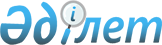 "2006 жылға арналған республикалық бюджет туралы" Қазақстан Республикасы Заңының жобасы туралыҚазақстан Республикасы Үкіметінің 2005 жылғы 27 тамыздағы N 888 Қаулысы

      Қазақстан Республикасының Yкiметi  ҚАУЛЫ ЕТЕДI: 

      "2006 жылға арналған республикалық бюджет туралы" Қазақстан Республикасы Заңының жобасы Қазақстан Республикасының Парламентi Мәжiлiсiнiң қарауына енгiзiлсiн.        Қазақстан Республикасының 

      Премьер-Министрі ЖОБА     

  Қазақстан Республикасының Заңы  2006 жылға арналған республикалық бюджет туралы 

       1-бап. 2006 жылға арналған республикалық бюджет 1-қосымшаға сәйкес мынадай көлемдерде бекiтiлсiн: 

      1) кiрiстер - 1 445 788 831 мың теңге, оның iшiнде: 

      салықтық түсімдер - 1 280 433 752 мың теңге; 

      салықтық емес түсiмдер - 37 692 594 мың теңге; 

      негiзгi капиталды сатудан түсетін түсімдер - 8 185 895 мың теңге; 

      ресми трансферттердiң түсімдері - 119 476 590 мың теңге; 

      2) шығындар - 1 431 322 039 мың теңге; 

      3) операциялық сальдо - 14 466 792 мың теңге; 

      4) таза бюджеттік кредит беру - 36 578 146 мың теңге, оның iшiнде: 

      бюджеттiк кредиттер - 58 193 533 мың теңге; 

      бюджеттік кредиттерді өтеу - 21 615 387 мың теңге; 

      5) қаржы активтерiмен жасалатын операциялар бойынша сальдо - 91 652 870 мың теңге, оның iшiнде: 

      қаржы активтерiн сатып алу - 93 652 870 мың теңге; 

      мемлекеттің қаржы активтерiн сатудан түсетiн түсiмдер 2 000 000 мың теңге; 

      6) тапшылық - 113 764 224 мың теңге немесе елдiң жалпы iшкi өнiмiнiң 1,4 пайызы; 

      7) бюджет тапшылығын қаржыландыру - 113 764 224 мың теңге. 

       2-бап. 2006 жылға арналған республикалық бюджетте мынадай түсiмдер көзделсiн: 

      Ресей Федерациясының "Байқоңыр" кешенiн пайдаланғаны үшiн 14 605 000 мың теңге сомасында жалдау ақысы; 

      Ресей Федерациясының әскери полигондарды пайдаланғаны үшiн республикалық бюджеттің кiрiстерiнде көрсетiлетiн 3 492 500 мың теңге сомасында жалдау ақысы, оның: 

      406 400 мың теңгесi ақшалай нысанда түседi; 

      3 086 100 мың теңгесi Қазақстан Республикасы мен Ресей Федерациясы арасындағы сынақ полигондарын жалға беру туралы шарттарда айтылған талаптарға сәйкес жүзеге асырылады және оны 007 "Сынақ полигондарын жалға беру туралы мемлекетаралық шарттарға сәйкес қару-жарақ және әскери техниканы жеткiзу және жөндеу" және 011 "Жоғары және жоғары оқу орнынан кейiнгі кәсiби бiлiмдi мамандар даярлау" республикалық бюджеттік бағдарламалары бойынша шығыстарды көрсете отырып, Қазақстан Республикасы Қорғаныс министрлігі пайдаланады. 

       3-бап. Шикiзат секторы ұйымдарынан республикалық бюджетке есептелетiн түсiмдердiң 2006 жылға арналған көлемдерi 2-қосымшаға сәйкес бекiтiлсiн. 

       4-бап. Республикалық меншіктегі және тау-кен өндiру мен өңдеу салаларына жататын мүлiктi жекешелендiруден 2006 жылға арналған республикалық бюджетке түсетiн түсiмдердiң көлемдерi 3-қосымшаға сәйкес бекiтiлсiн. 

       5-бап. Тиiстi бюджеттiң кiрiсiне: 

      бiрыңғай бюджеттік сыныптаманың кiрiстер сыныптамасының "Роялти" коды бойынша - жер қойнауын пайдаланушылардың Жер қойнауын қорғау және минералдық-шикiзат базасын ұдайы молықтыру жөнiндегi республикалық қор алдындағы берешегi, сондай-ақ келiсiм-шарттық аумақтарды геологиялық зерттеуден мемлекет шеккен, жер қойнауын пайдалануға арналған келісім-шарттардың негiзiнде осы кен орындарын пайдаланатын жер қойнауын пайдаланушылар өтейтiн тарихи шығындар сомалары; 

      бiрыңғай бюджеттік сыныптаманың кiрiстер сыныптамасының "Әлеуметтiк салық" коды бойынша - бұрын Зейнетақы қорына, Зейнетақы төлеу жөніндегі мемлекеттiк орталыққа, Мiндеттi медициналық сақтандыру қорына, Мемлекеттiк әлеуметтік сақтандыру қорына, Жұмыспен қамтуға жәрдемдесу қорына аударылып келген жарналар жөнiндегi берешек, сондай-ақ автомобиль жолдарын пайдаланушылардың бұрын Жол қорына түсіп келген аударымдары; 

      "Өндiрушілер көтерме саудада сататын, өзi өндiретiн бензин (авиациялық бензиндi қоспағанда)" коды бойынша - бұрын Жол қорына түсiп келген бензиннен алынатын алым бойынша берешек; 

      "Өндiрушiлер көтерме саудада сататын, өзi өндiретiн дизель отыны" коды бойынша - бұрын Жол қорына түсiп келген дизель отынынан алынатын алым жөнiндегi берешек есептелетiн болып белгіленсiн. 

       6-бап. Мемлекеттік әлеуметтік сақтандыру қорынан төленiп келген, еңбекке уақытша жарамсыздығы, жүктілігi мен босануы бойынша, бала туған кезде, жерлеуге жұмыс берушiлер есептеген жәрдемақы сомаларының көрсетiлген қорға аударымдардың есептелген сомаларынан асып түсуi нәтижесiнде 1998 жылғы 31 желтоқсандағы жағдай бойынша құралған терiс сальдо ай сайын жалақы қорының 3 процентi шегiнде әлеуметтік салық төлеу есебiне есептеледi. 

       7-бап. 2006 жылға арналған республикалық бюджетте облыстық бюджеттерден, Астана және Алматы қалаларының бюджеттерінен республикалық бюджетке бюджеттiк алып қоюлардың көлемдерi 119 476 590 мың теңге, оның ішінде: 

      Ақтөбе облысынан - 1 601 322 мың теңге; 

      Атырау облысынан - 35 621 410 мың теңге; 

      Маңғыстау облысынан - 19 439 802 мың теңге; 

      Алматы қаласынан - 56 507 741 мың теңге; 

      Астана қаласынан - 6 306 315 мың теңге сомасында көзделсін. 

       8-бап. 2006 жылғы 1 қаңтардан бастап: 

      1) жалақының ең төменгі мөлшерi - 9 200 теңге; 

      2) базалық зейнетақы төлемiнiң мөлшерi - 3 000 теңге; 

      3) зейнетақының ең төменгi мөлшерi - 6 696 теңге; 

      4) Қазақстан Республикасының заңнамасына сәйкес жәрдемақыларды және өзге де әлеуметтік төлемдердi есептеу үшiн, сондай-ақ айыппұл санкцияларын, салықтар мен басқа да төлемдердi қолдану үшiн айлық есептік көрсеткiш 1 029 теңге; 

      5) базалық әлеуметтiк төлемдердiң мөлшерiн есептеу үшiн ең төменгi күнкөрiс көлемi 7 525 теңге мөлшерiнде белгiленсiн. 

       9-бап. 2006 жылға арналған республикалық бюджетте: 

      бала тууға байланысты он бес еселенген айлық есептік көрсеткiш мөлшерiнде біржолғы мемлекеттiк жәрдемақылар төлеуге 4 321 800 мың теңге; 

      2006 жылғы 1 шiлдеден бастап бiр жасқа дейiнгі баланы күту үшін төленетiн мемлекеттiк жәрдемақыларды енгiзуге 6 339 665 мың теңге сомасында қаражат көзделсiн. 

      Көрсетілген қаражат Қазақстан Республикасының Үкiметі айқындайтын тәртiппен бөлiнедi деп белгiленсiн. 

       10-бап. 2006 жылғы 1 қаңтардан бастап әскери қызметшiлерге (мерзiмдi қызметтегi әскери қызметшiлерден басқа), сондай-ақ Қазақстан Республикасы iшкi iстер органдарының жедел-iздестiру, тергеу және саптық бөлімшелерiнің, Мемлекеттiк өртке қарсы қызмет органдарының, Әдiлет министрлігінiң қылмыстық-атқару жүйесi органдары мен мекемелерiнiң, қаржы полициясы органдарының қызметкерлерiне тұрғын үйдi ұстау және коммуналдық қызметтер көрсету шығыстарын төлеу үшiн ақшалай өтемақының айлық мөлшерi 3 430 теңге сомасында белгіленсiн. 

       11-бап. 2006 жылға арналған республикалық бюджетте 1997-1998 жылдар үшiн әскери қызметшілерге сыйлықақы төлемдерiн төлеуге 360 529 мың теңге сомасында, оның iшiнде: 

      Қазақстан Республикасы Қорғаныс министрлігiне 147 840 мың теңге; 

      Қазақстан Республикасы Iшкi iстер министрлiгiне 190 781 мың теңге; 

      Қазақстан Республикасы Ұлттық қауiпсiздiк комитетіне 10 907 мың теңге; 

      Қазақстан Республикасы Республикалық ұланына 7 887 мың теңге; 

      Қазақстан Республикасы Бас прокуратурасына 3 114 мың теңге қаражат көзделгенi ескерiлсiн. 

      Әскери қызметшiлерге сыйлықақы төлемдерiн төлеу Қазақстан Республикасының Үкiметi айқындайтын тәртiппен көрсетiлген кезеңде олардың әскери қызметiн өткеру жерi бойынша жүргiзiледi деп белгiленсiн. 

       12-бап. 2006 жылға арналған республикалық бюджетте республикалық бюджеттен облыстық бюджеттерге берілетiн субвенциялар көлемдерi 153 149 590 мың теңге, оның iшiнде: 

      Ақмола облысына - 15 958 655 мың теңге; 

      Алматы облысына - 17 707 954 мың теңге; 

      Шығыс Қазақстан облысына - 17 610 210 мың теңге; 

      Жамбыл облысына - 17 395 854 мың теңге; 

      Батыс Қазақстан облысына - 8 490 201 мың теңге; 

      Қарағанды облысына - 5 908 832 мың теңге; 

      Қостанай облысына - 10 934 747 мың теңге; 

      Қызылорда облысына - 12 329 913 мың теңге; 

      Павлодар облысына - 1 617 733 мың теңге; 

      Солтүстік Қазақстан облысына - 13 367 240 мың теңге; 

      Оңтүстiк Қазақстан облысына - 31 828 251 мың теңге сомасында көзделсiн. 

       13-бап. 2006 жылға арналған республикалық бюджетте Қазақстан Республикасы Президентiнiң Жарлығымен бекiтiлетiн оралмандардың көшiп келуiнiң 2006 жылға арналған квотасы бойынша келген оралмандардың тарихи отанына қоныс аударуы және оларды әлеуметтiк қорғау үшiн 11 151 820 мың теңге сомасында қаражат көзделсiн. 

      Көрсетiлген оралмандардың отбасыларына Қазақстан Республикасының Yкiметi айқындайтын тәртiппен отбасының бiр мүшесiне бiр жүз еселенген айлық есептік көрсеткiш есебiнен тұрғын үймен қамтамасыз етуге, бір отбасыға елу еселенген айлық есептік көрсеткіш есебiнен мүлiктi тасымалдауға отбасының бiр мүшесіне он еселенген айлық есептік көрсеткіш есебiнен көлiк шығыстарын өтеуге қаражат бөлiнедi деп белгіленсiн. 

       14-бап. 2006 жылға арналған республикалық бюджетте облыстық бюджеттерге, Астана және Алматы қалаларының бюджеттерiне мынадай мөлшерлерде: 

      жергілікті атқарушы органдардың мемлекеттiк тапсырысы негiзінде кәсіптік орта оқу орындарында оқитын студенттер стипендияларын төлеудi қамтамасыз етуге - 1 744 097 мың теңге; 

      жергiлiктi атқарушы органдардың мемлекеттiк тапсырысы негізiнде кәсіптік орта оқу орындарында оқитындар үшін жол жүруге өтемақыларды төлеуге - 284 739 мың теңге; 

      жаңадан iске қосылатын денсаулық сақтау объектiлерiн ұстауға - 384 469 мың теңге; 

      дәрілік заттарды, вакциналарды және басқа иммунды биологиялық препараттарды сатып алуға - 5 135 931 мың теңге; 

      жергілікті деңгейдегi қан орталықтарын материалдық-техникалық жарақтандыруға - 200 000 мың теңге; 

      4-қосымшаға сәйкес аз қамтылған отбасылардың 18 жасқа дейінгі балаларына мемлекеттiк жәрдемақылар төлеуге - 3 600 000 мың теңге; 

      мұқтаж мүгедектердi арнайы гигиеналық құралдармен қамтамасыз етуге және оңалтудың жеке бағдарламасына сәйкес ымдау тiлi мамандарының, жеке көмекшiлердiң қызметтер көрсетуiне беруге - 499 921 мың теңге; 

      қалалық телекоммуникация желілерінің абоненттерi болып табылатын, әлеуметтiк жағынан қорғалатын азаматтардың телефон үшiн абоненттiк төлем тарифтерiнің көтерiлуiн өтеуге - 73 387 мың теңге; 

      ауыз сумен жабдықтаудың баламасыз көзi болып табылатын сумен жабдықтаудың аса маңызды топтық жүйелерiнен ауыз су беру жөнiндегi қызметтердiң құнын субсидиялауға - 711 060 мың теңге; 

      әлеуметтік маңызы бар ауданаралық (қалааралық) және iшкi қатынастарда темiр жол жолаушылар тасымалдарын субсидиялауға 1 107 800 мың теңге; 

      көшу-қон полициясының штат санын ұлғайтуға - 332 305 мың теңге ағымдағы нысаналы трансферттер көзделгенi ескерiлсiн. 

      Мемлекеттік атаулы әлеуметтiк көмектi төлеуге көзделiп келген қаражат есебiнен жергілiктi бюджеттерде 4-қосымшаға сәйкес аз қамтылған отбасылардың 18 жасқа дейiнгі балаларына мемлекеттік жәрдемақылар төлеуге кемiнде 2919 000 мың теңге сомасында шығыстар көзделуi тиiс екендігі ескерiлсiн. 

      Көрсетiлген сомаларды облыстық бюджеттерге, Астана және Алматы қалаларының бюджеттерiне бөлу және оларды пайдалану тәртiбi Қазақстан Республикасы Үкiметінiң шешiмi негізiнде айқындалады. 

       15-бап. 2006 жылға арналған республикалық бюджетте облыстық бюджеттерге, Астана және Алматы қалаларының бюджеттерiне ауыл шаруашылығын дамытуға бағытталған субсидияларға 10 139 375 мың теңге сомасында ағымдағы нысаналы трансферттер, оның iшiнде: 

      тұқым шаруашылығын дамытуды қолдауға - 1 200 444 мың теңге; 

      асыл тұқымды мал шаруашылығын дамытуға - 1 899 027 мың теңге; 

      өндiрілетін ауыл шаруашылығы дақылдарының шығымдылығы мен сапасын арттыруды қолдауға - 1 815 000 мың теңге; 

      ауыл шаруашылығы жануарларының, құстардың, балықтар мен аралардың саны аз және жойылып бара жатқан тұқымдарының, түрлерi мен топтарының тектiк қорын, кросстары мен таралымын сақтауға және қалпына келтiруге - 41 571 мың теңге; 

      көктемгі егiс және егiн жинау жұмыстарын жүргiзу үшiн қажеттi тауар-материалдық құндылықтарды субсидиялауға - 3 500 000 мың теңге; 

      ауыл шаруашылығы тауарларын өндiрушілерге су жеткiзу жөнiндегi қызметтердiң құнын субсидиялауға - 683 333 мың теңге; 

      мал шаруашылығы өнiмдерiнiң өнiмділігін және сапасын арттыруды субсидиялауға - 1 000 000 мың теңге көзделгені ескерiлсiн. 

      Көрсетілген сомаларды облыстық бюджеттерге, Астана және Алматы қалаларының бюджеттерiне бөлу және оларды пайдалану тәртiбi Қазақстан Республикасы Үкіметiнiң шешiмi негiзiнде айқындалады. 

       16-бап. 2006 жылға арналған республикалық бюджетте Алматы қаласына республикалық бюджеттен берілген мәдениет ұйымдарының 2006 жылы жұмыс iстеуiне 96 685 мың теңге сомасында ағымдағы нысаналы трансферт көзделгенi ескерілсiн. 

       17-бап. 2006 жылға арналған республикалық бюджетте мемлекеттiк қызметшілердiң, мемлекеттiк мекемелердiң мемлекеттiк қызметшi болып табылмайтын қызметкерлерiнiң және қазыналық кәсіпорындар қызметкерлерiнiң жалақысын төлеуге облыстық бюджеттерге, Астана және Алматы қалаларының бюджеттерiне 39 036 632 мың теңге сомасында оның iшiнде: 

      Ақмола облысына - 2 184 252 мың теңге; 

      Ақтөбе облысына - 1 936 002 мың теңге; 

      Алматы облысына - 2 897 026 мың теңге; 

      Атырау облысына - 1 834 337 мың теңге; 

      Шығыс Қазақстан облысына - 3 273 279 мың теңге; 

      Жамбыл облысына - 2 752 117 мың теңге; 

      Батыс Қазақстан облысына - 1 901 808 мың теңге; 

      Қарағанды облысына - 3 412 648 мың теңге; 

      Қостанай облысына - 2 407 284 мың теңге; 

      Қызылорда облысына - 1 901 141 мың теңге; 

      Маңғыстау облысына - 1 489 745 мың теңге; 

      Павлодар облысына - 2 066 967 мың теңге; 

      Солтүстiк Қазақстан облысына - 2 215 166 мың теңге; 

      Оңтүстiк Қазақстан облысына - 5 679 314 мың теңге; 

      Алматы қаласына - 1 851 630 мың теңге; 

      Астана қаласына - 1 233 916 мың теңге ағымдағы нысаналы трансферттер көзделсiн. 

       18-бап. 2006 жылға арналған республикалық бюджетте Қазақстан Республикасында бiлiм берудi дамытудың 2005-2010 жылдарға арналған  мемлекеттік бағдарламасын iске асыруға облыстық бюджеттерге, Астана және Алматы қалаларының бюджеттеріне 12 698 755 мың теңге сомасында, оның iшiнде: 

      мемлекеттiк бiлiм беру ұйымдарының үлгі штаттарын ұстауды қамтамасыз етуге - 6 269 751 мың теңге; 

      жаңадан iске қосылатын бiлiм беру объектілерiн ұстауға 3 541 841 мың теңге; 

      балаларды тамақтандыруды, тұруын және тестілеу пункттерiне жеткiзудi ұйымдастыруға - 102 102 мың теңге; 

      жалпы орта білiм беретiн мемлекеттiк мекемелердi Интернетке қосуға және олардың трафигiн төлеуге - 500 000 мың теңге; 

      жалпы орта бiлiм беретiн мемлекеттік мекемелердiң кiтапхана қорларын жаңарту үшiн оқулықтар мен оқу-әдiстемелiк кешендер сатып алуға және жеткiзуге - 841 705 мың теңге; 

      жалпы орта бiлiм беретiн мемлекеттiк мекемелерде лингафондық және мультимедиялық кабинеттер жасауға - 460 691 мың теңге; 

      кәсіптiк бастауыш бiлiм беретiн мемлекеттiк мекемелердің материалдық-техникалық базасын нығайтуға - 286 100 мың теңге; 

      облыстық (қалалық) педагог кадрлардың бiлiктiлiгiн арттыру институттарында педагог қызметкерлердi қайта даярлауға және олардың бiлiктiлiгiн арттыруға - 503 440 мың теңге; 

      облыстық (қалалық) педагог кадрлардың бiлiктiлiгiн арттыру институттарының материалдық-техникалық базасын нығайтуға - 75 000 мың теңге; 

      арнаулы (түзету) бiлiм беру ұйымдарын арнайы техникалық және орнын толтырушы құралдармен қамтамасыз етуге - 118 125 мың теңге ағымдағы нысаналы трансферттер көзделгенi ескерiлсiн. 

      Көрсетiлген ағымдағы нысаналы трансферттердi бөлу және оларды пайдалану тәртiбiн Қазақстан Республикасының Үкiметi айқындайды. 

       19-бап. 2006 жылға арналған республикалық бюджетте Қазақстан Республикасының денсаулық сақтау iсiн реформалау мен дамытудың 2005-2010 жылдарға арналған  мемлекеттiк бағдарламасын iске асыруға облыстық бюджеттерге, Астана және Алматы қалаларының бюджеттерiне 24 874 368 мың теңге сомасында, оның iшiнде: 

      мемлекеттiк тапсырыс шеңберiнде кәсiптiк орта бiлiм беру бойынша оқыту құнын ұлғайту жөніндегі шығыстарды өтеуге - 77 178 мың теңге; 

      медицина кадрларының, сондай-ақ денсаулық сақтау саласындағы менеджерлердің біліктілiгiн арттыруға және оларды қайта даярлауға 168 563 мың теңге; 

      созылмалы ауруларды амбулаториялық емдеу кезiнде диспансерлiк есепте тұрған балалар мен жасөспiрiмдердi дәрілік заттармен қамтамасыз eтугe - 1 076 249 мың теңге; 

      азаматтардың жекелеген санаттарын амбулаториялық емдеу деңгейiндегі жеңiлдiктi жағдайлармен, дәрілік заттармен қамтамасыз етуге - 1 849 975 мың теңге; 

      облыстық санитарлық-эпидемиологиялық сараптама орталықтарының материалдық-техникалық базасын нығайтуға - 1 703 500 мың теңге; 

      бастапқы медициналық-санитарлық көмектiң және жалпы практикалық дәрiгерлiк жүйесiн дамытуға медициналық ұйымдарын штаттық нормативтерге сәйкес медицина кадрларымен жасақтауға - 2 279 971 мың теңге; 

      құрылатын ақпараттық-талдамалық орталықтардың қызметiн қамтамасыз етуге - 107 919 мың теңге; 

      шолғыншы эпидемиологиялық қадағалау жүргізу үшiн тест-жүйелердi сатып алуға - 10 890 мың теңге; 

      5 жасқа дейiнгi балаларды амбулаторлық емдеу деңгейiнде дәрi-дәрмекпен қамтамасыз етуге - 517 576 мың теңге; 

      жүктi әйелдерді құрамында темiр және йоды бар препараттармен қамтамасыз eтугe - 925 517 мың теңге; 

      азаматтардың жекелеген санаттарын медициналық алдын ала тексерудi жүзеге асыруға - 4 464 056 мың теңге; 

      онкологиялық ұйымдарды сәулелi терапияның қазiргі заманғы аппараттарымен және рентген-диагностикалық жабдықтармен жарақтандыруды қоса алғанда, жергiлiктi деңгейде медициналық денсаулық сақтау ұйымдарын материалдық-техникалық жарақтандыруға 11 692 974 мың теңге ағымдағы нысаналы трансферттер көзделгенi ескерiлсiн. 

      Көрсетiлген ағымдағы нысаналы трансферттердi бөлу және оларды пайдалану тәртiбiн Қазақстан Республикасының Үкiметi айқындайды. 

       20-бап. 2006 жылға арналған республикалық бюджетте Шағын қалаларды дамытудың 2004-2006 жылдарға арналған  бағдарламасын iске асыру шеңберiнде 300 000 мың теңге сомасында облыстық бюджеттерге экономикасы күйзелiске ұшыраған шағын қалаларды дамытуға нысаналы даму трансферттерi көзделсiн. 

       21-бап. 2006 жылға арналған республикалық бюджетте сәулет және қала құрылысы қызметi, ауыл шаруашылығы және жер ресурстарын басқару мәселелерiн мемлекеттiк реттеу саласындағы жекелеген функциялар мен өкiлеттiктердiң жергiлiктi атқарушы органдардың қарамағына берiлуiне байланысты штат санының лимитiн ұлғайтуға облыстық бюджеттерге, Астана және Алматы қалаларының бюджеттерiне 616 582 мың теңге сомасында, оның iшiнде: 

      Қазақстан Республикасы Ауыл шаруашылығы министрлігіне 183 929 мың теңге сомасында; 

      Қазақстан Республикасы Индустрия және сауда министрлiгіне 84 029 мың теңге сомасында; 

      Қазақстан Республикасы Жер ресурстарын басқару агенттігіне 348 624 мың теңге сомасында ағымдағы нысаналы трансферттер көзделсiн. 

      Көрсетiлген сомаларды облыстық бюджеттерге, Астана және Алматы қалаларының бюджеттерiне бөлу Қазақстан Республикасы Үкiметiнiң шешiмi негiзiнде айқындалады. 

       22-бап. 2006 жылға арналған республикалық бюджетте Қазақстан Республикасының ауылдық аумақтарын дамытудың 2004-2010 жылдарға арналған  мемлекеттік бағдарламасын iске асыру шеңберiнде ауылдың әлеуметтік инфрақұрылымын дамытуға және нығайтуға 15 787 775 мың теңге сомасында, оның iшiнде: 

      ауылдық (селолық) жердiң денсаулық сақтау iсiнде ұтқыр және телемедицинаны дамытуға - 439 936 мың теңге шығындар; 

      мынадай: 

      ауылдық (селолық) елдi мекендердi ауыз сумен қамтамасыз ету объектiлерiн салуға және қайта жаңартуға - 3 787 775 мың теңге; 

      ауылдық (селолық) жерлерде бiлiм беру объектiлерiн салуға және қайта жаңартуға - 6 000 000 мың теңге; 

      ауылдық (селолық) жерлердiң денсаулық сақтау объектiлерiн салуға және қайта жаңартуға - 5 560 064 мың теңге нысаналы даму трансферттерi көзделсiн. 

      Көрсетілген нысаналы даму трансферттерiнiң қаражаты есебiнiң 2006 жылы салымға және қайта жаңартылуға тиiс ауылдық (селолық) жерлердiң бiлiм беру, денсаулық сақтау және ауыз сумен жабдықтау объектілерiнiң тiзбесiн Қазақстан Республикасының Үкiметі айқындайды. 

       23-бап. 2006 жылға арналған республикалық бюджетте қалаларда бiлiм беру мен денсаулық сақтаудың аса маңызды объектiлерiн салуға облыстық бюджеттерге, Астана және Алматы қалаларының бюджеттерiне 5 000 000 мың теңге сомасында нысаналы даму трансферттерi көзделсiн. 

      Республикалық бюджет қаражаты есебiнен 2006 жылы салынуға және қайта жаңартылуға тиiс қалалардағы аса маңызды бiлiм беру және денсаулық сақтау объектiлерiнiң тiзбесiн Қазақстан Республикасының Үкiметi айқындайды. 

       24-бап. Қазақстан Республикасы Ауыл шаруашылығы министрлiгiнiң агроөнеркәсіптік кешендi дамытуды мемлекеттiк қолдауға арналған шығыстарының құрамында 2 550 171 мың теңге, оның iшiнде Қазақстан Республикасы Үкiметінің шешiмдерiмен айқындалатын тәртiппен мыналарға байланысты iс-шараларды қаржыландыруға: 

      ауыл шаруашылығы техникасының қаржы лизингі бойынша сыйақы (мүдде) ставкасын өтеуге - 197 743 мың теңге; 

      ауыл шаруашылығы өнiмдерiн қайта өңдейтiн кәсiпорындарға арналған жабдықтардың қаржы лизингі бойынша сыйақы (мүдде) ставкасын өтеуге - 12 428 мың теңге; 

      өсiмдiк шаруашылығындағы сақтандыруды қолдауға - 1 300 000 мың теңге; 

      ауыл шаруашылығы өнiмдерiн қайта өңдейтiн кәсiпорындарға олардың айналым қаражатын толықтыруға екiншi деңгейдегi банктер беретiн кредиттер бойынша сыйақы (мүдде) ставкасын субсидиялауға 1 000 000 мың теңге; 

      өндiрiстi және ауыл шаруашылығы өнiмдерi рыногын басқару жүйелерiн дамытуды субсидиялауға - 40 000 мың теңге көзделсiн. 

       25-бап. 2006 жылға арналған республикалық бюджетте 10 617 223 мың теңге сомасында Қазақстан Республикасының Ұлттық қорына берiлетін ресми трансферттер көзделсін. 

       26-бап. Қазақстан Республикасы Үкiметiнiң 2006 жылға арналған резервi 16 358 913 мың теңге сомасында бекiтiлсiн. 

       27-бап. 2006 жылға арналған республикалық бюджетте бұрынғы жылдардың мiндеттемелерiн орындауға 791 667 мың теңге, оның iшiнде: 

      Қазақстан Республикасы Iшкi iстер министрлігіне жүргізуші куәлiктерiн, көлiк құралдарын мемлекеттік тiркеу үшін құжаттарды және тiркеу нөмiрi белгiлерiн жасауға - 583 643 мың теңге; 

      Қазақстан Республикасы Сыртқы iстер министрлiгiне Қазақстан Республикасының меншiгiне шетелден жылжымайтын мүлiк сатып алуға - 182 908 мың теңге; 

      Қазақстан Республикасы Төтенше жағдайлар министрлiгiне бұрынғы жылдардың кредиторлық берешегiн өтеуге - 25 116 мың теңге көзделсін. 

       28-бап. 2006 жылға арналған республикалық бюджетте мемлекеттік коммуналдық тұрғын үй қорының тұрғын үйлерiн салуға облыстық бюджеттерге, Астана және Алматы қалаларының бюджеттерiне 6 200 000 мың теңге сомасында нысаналы даму трансферттерi көзделгені ескерiлсiн. 

      Көрсетiлген трансферттердi бөлу және оларды пайдалану тәртiбiн Қазақстан Республикасының Үкiметi айқындайды. 

       29-бап. 2006 жылға арналған республикалық бюджетте Қазақстан Республикасының Үкiметi айқындайтын тәртiппен тұрғын үй саясатын iске асыру шеңберiнде нөлдік сыйақы (мүдде) ставкасы бойынша тұрғын үй салуға облыстық бюджеттерге, Астана және Алматы қалаларының бюджеттеріне кредит беруге 42 000 000 мың теңге көзделсін. 

       30-бап. 2006 жылға арналған республикалық бюджетте тұрғын үй құрылыс жинақтарына салымдар бойынша сыйлықақылар төлеуге 212 500 мың теңге сомасында қаражат көзделсін. 

       31-бап. 2006 жылға арналған республикалық бюджетте "Тұрғынүйқұрылысбанк" жабық акционерлiк қоғамы арқылы алынған жеңiлдiктi тұрғын үй кредиттері қарыз алушыларының 2005 жылғы төлемдерi бойынша бағамдық айырманы төлеуге 37 971 мың теңге көзделсін. 

       32-бап. Қазақстан Республикасы Төтенше жағдайлар министрлiгiнiң мемлекеттік материалдық резервтi қалыптастыру мен сақтауға арналған шығындары құрамында, жаңалау тәртiбiмен шығарылған материалдық құндылықтарды өткiзуден түскен сомаларды республикалық бюджеттің кiрiстерiнде көрсете отырып, мемлекеттiк материалдық резервтiң материалдық құндылықтарын жаңалауға 1 850 979 мың теңге сомасында қаражат көзделгені ескерiлсiн. 

       33-бап. Қазақстан Республикасы Қаржы министрлiгi шығындарының құрамында мемлекеттік органдар үшiн автокөлiк құралдарын орталықтандырылған сатып алу үшiн 576 112 мың теңге сомасында қаражат көзделгенi ескерілсiн. 

      Meмлекеттік органдардың тiзбесi мен сатып алынатын автокөлiк құралдарының санын Қазақстан Республикасының Үкiметi айқындайды. 

       34-бап. 2006 жылғы 1 қаңтардан бастап Қазақстан Республикасы Үкiметінiң Қазақстан Республикасының заңнамасына сәйкес 2006 жылғы 1 қаңтардағы жағдай бойынша таратылған заңды тұлғаларға Қазақстан Республикасының Үкiметi айқындайтын заңды тұлғалардың тiзбесi мен берешектер көлемдерi бойынша, мемлекеттік кепiлдiктер бойынша мiндеттемелердi орындауға бөлiнген кредиттер мен қаражаттар жөнiндегi талаптары тоқтатылатын болып белгіленсiн. 

       35-бап. 2006 жылға арналған республикалық бюджетте мемлекет кепiлдiк берген қарыздарды өтеу және оларға қызмет көрсету үшiн 3 669 779 мың теңге көзделсiн. 

       36-бап. 2006 жылы Қазақстан Республикасының мемлекеттік кепiлдiктерiн беру лимитi 31 750 000 мың теңге мөлшерiнде белгiленсiн. 

       37-бап. 2006 жылғы 31 желтоқсанға үкiметтiк борыш лимитi 787 000 000 мың теңге мөлшерiнде белгіленсiн. 

       38-бап. 2006 жылға арналған республикалық бюджеттің бюджеттiк даму бағдарламаларының тiзбесi бюджеттiк инвестициялық жобаларды (бағдарламаларды) iске асыруға және 5-қосымшаға сәйкес заңды тұлғалардың жарғылық капиталын қалыптастыруға немесе ұлғайтуға бағытталған бюджеттiк бағдарламаларға бөлiне отырып, бекiтiлсiн. 

       39-бап. 2006 жылға арналған республикалық бюджеттi атқару процесiнде секвестрлеуге жатпайтын республикалық бюджеттiк бағдарламалардың тiзбесi 5-қосымшаға сәйкес бекiтілсiн. 

      2006 жылға арналған жергiлікті бюджеттердi атқару процесiнде 7-қосымшаға сәйкес жергiлiктi бюджеттік бағдарламалар секвестрлеуге жатпайды деп белгіленсiн. 

       40-бап. Осы Заң 2006 жылғы 1 қаңтардан бастап қолданысқа енгізіледі.        Қазақстан Республикасының 

      Президенті                                            "2006 жылға арналған 

                                        республикалық бюджет туралы" 

                                         Қазақстан Республикасының 

                                              2005 жылғы 

                                                N   Заңына 

                                               1-ҚОСЫМША 

          2006 жылға арналған республикалық бюджет ___________________________________________________________________ 

Санаты                     Атауы                          Сомасы, 

  Сыныбы                                                 мың теңге 

    Ішкi сыныбы 

___________________________________________________________________ 

   1                         2                              3 

___________________________________________________________________ 

           І. Кірістер                                   1445788831 

1         Салықтық түсiмдер                             1280433752 

  01      Табыс салығы                                   599200709 

    1     Корпорациялық табыс салығы                     599200709 

  05      Тауарларға, жұмыстарға және қызметтерге        597866533 

          көрсетуге салынатын iшкi салықтар 

    1     Қосылған құн салығы                            371099948 

    2     Акциздер                                        11994383 

    3     Табиғи және басқа ресурстарды пайдаланғаны     214218365 

          үшін түсетiн түсiмдер 

    4     Кәсiпкерлік және кәсiби қызметтi жүргiзгенi       553837 

          үшiн алынатын алымдар 

  06      Халықаралық сауда мен сыртқы операцияларға      76878987 

          салынатын салықтар 

    1     Кеден төлемдерi                                 64294649 

    2     Халықаралық сауда мен операцияларға салынатын   12584338 

          басқа да салықтар 

  07      Басқа да салықтар                                  38684 

    1     Басқа да салықтар                                  38684 

  08      Заңдық мәндi іс-әрекеттердi жасағаны және        6448839 

          (немесе) құжаттар бергенi үшiн оған 

          уәкiлеттiгi бар мемлекеттiк органдар немесе 

          лауазымды адамдар алатын мiндеттi төлемдер 

    1     Мемлекеттiк баж                                  6448839 

2         Салықтық емес түсiмдер                          37692594 

  01      Мемлекет меншігінен түсетін түсімдер            30547765 

    1     Мемлекеттік кәсіпорынның таза кірісі 

          бөлігіндегі түсімдер                              936000 

    3     Мемлекет меншігіндегі акциялардың 

          мемлекеттік пакетіне дивидендтер                 7047063 

    4     Мемлекет меншіктегі заңды тұлғаларға 

          қатысу үлесіне кірістер                             5080 

    5     Мемлекет меншігіндегі мүлікті жалға беруден 

          түсетін кірістер                                18347500 

    6     Бюджет қаражатын банк шоттарына орналастырғаны 

          үшін сыйақылар (мүдделер)                         882634 

    7     Мемлекеттік бюджеттен берілген кредиттер 

          бойынша сыйақылар (мүдделер)                     1533846 

    9     Мемлекеттік меншіктен түсетін өзге де кірістер   1795642 

  02      Мемлекеттік бюджеттен қаржыландырылатын 

          мемлекеттік мекемелердің тауарларды 

          (жұмыстарды, қызметтер көрсетуді) өткізуінен 

          түсетін түсімдер                                 1571471 

    1     Мемлекеттік бюджеттен қаржыландырылатын 

          мемлекеттік мекемелердің тауарларды 

          (жұмыстарды, қызметтерді) 

          өткізуінен түсетін түсімдер                      1571471 

  03      Мемлекеттік бюджеттен қаржыландырылатын 

          мемлекеттік мекемелер ұйымдастыратын 

          мемлекеттік сатып алуды өткізуден түсетін 

          ақша түсімдері                                    129680 

    1     Мемлекеттік бюджеттен қаржыландырылатын 

          мемлекеттік мекемелер ұйымдастыратын 

          мемлекеттік сатып алуды өткізуден түсетін 

          ақша түсімдері                                    129680 

  04      Мемлекеттік бюджеттен қаржыландырылатын, 

          сондай-ақ Қазақстан Республикасы Ұлттық 

          Банкінің бюджеттен (шығыстар сметасынан) 

          ұсталатын және қаржыландырылатын мемлекеттік 

          мекемелер салатын айыппұлдар, өсімпұлдар, 

          санкциялар, өндіріп алулар                        754383 

    1     Мемлекеттік бюджеттен қаржыландырылатын, 

          сондай-ақ Қазақстан Республикасы Ұлттық 

          Банкінің бюджеттен (шығыстар сметасынан) 

          ұсталатын және қаржыландырылатын мемлекеттік 

          мекемелер салатын айыппұлдар, өсімпұлдар, 

          санкциялар, өндіріп алулар                        754383 

  05      Гранттар                                         1734924 

    2     Қаржылық көмек                                   1734924 

  06      Басқа да салықтық емес түсімдер                  2954371 

    1     Салыққа жатпайтын басқа да түсімдер              2954371 

3         Негізгі капиталды сатудан түсетін түсімдер       8185895 

  01      Мемлекеттік мекемелерге бекітілген 

          мемлекеттік мүлікті сату                          126534 

    1     Мемлекеттік мекемелерге бекітілген 

          мемлекеттік мүлікті сату                          126534 

  02      Мемлекеттiк материалдық резервтегі тауарлар 

          сату                                             8059361 

    1     Мемлекеттiк материалдық резервтегі тауарлар 

          сату                                             8059361 

4         Ресми трансферттерден түсетін түсімдері        119476590 

  01      Төмен тұрған мемлекеттiк басқару               119476590 

          органдарынан алынатын трансферттер 

    1     Облыстық бюджеттерден, Астана және Алматы       119476590 

          қалаларының бюджеттерiнен алынатын 

          трансферттер 

____________________________________________________________________ ____________________________________________________________________ 

Функционалдық топ                                          Сомасы, 

   Әкімші                  Атауы                          мың теңге 

       Бағдарлама 

____________________________________________________________________ 

        1                    2                               3 

____________________________________________________________________ 

            IІ. Шығындар                                 1431322039 

01         Жалпы сипаттағы мемлекеттiк қызметтер          77734275 

           көрсету 

  101      Қазақстан Республикасы Президентінiң            1244138 

           Әкiмшілігі 

      001  Мемлекет басшысының қызметін                    1076729 

           қамтамасыз ету 

      002  Мемлекеттiң iшкi және сыртқы саясатының           79398 

           стратегиялық аспектілерiн болжамды-талдамалық 

           қамтамасыз ету 

      003  Мұрағат қорының, баспа басылымдарының             88011 

           сақталуын қамтамасыз ету және оларды арнайы 

           пайдалану 

   102     Қазақстан Республикасы Парламентiнiң            3356249 

           Шаруашылық басқармасы 

      001  Қазақстан Республикасы Парламентiнiң            3296249 

           қызметін қамтамасыз ету 

      002  Заң жобалары мониторингінің автоматтандырыл-      60000 

           ған жүйесін құру 

   104     Қазақстан Республикасы Премьер-Министрiнiң      1237764 

           Кеңсесi 

      001  Қазақстан Республикасы Премьер-Министрiнiң      1237764 

           қызметін қамтамасыз ету 

   106     Адам құқықтары жөніндегі ұлттық орталық           30324 

      001  Адам құқықтары жөніндегі уәкілдің                 30324 

           қызметін қамтамасыз ету 

   201     Қазақстан Республикасының Ішкі iстер               5979 

           министрлiгi 

      002  Елдің қоғамдық тәртіп саласындағы саяси            5979 

           мүдделерiн қамтамасыз ету 

   204     Қазақстан Республикасының Сыртқы iстер         14245918 

           министрлiгi 

      001  Сыртқы саяси қызметті қамтамасыз ету            9928488 

      002  Халықаралық ұйымдарға және басқа да             1466220 

           халықаралық органдарға қатысу 

      003  Мемлекеттiк шекараны делимитациялау және         171253 

           демаркациялау 

      005  Шетелдік іссапарлар                              800000 

      009  Қазақстан Республикасының дипломатиялық         1867037 

           өкілдіктерін орналастыру үшін шетелде 

           жылжымайтын мүлік объектілерін сатып алу 

           және салу 

      010  Қазақстан Республикасының шетелдік мемлекет-      12920 

           терге заңсыз әкелінген және саудалаудың 

           құрбандары болған, сондай-ақ шет елдерге 

           басқа қылмыстардан зардап шеккен және 

           форс-мажорлық жағдайларда қалған азамат- 

           тарына қаржылық көмек көрсету 

   217     Қазақстан Республикасының Қаржы министрлiгi    33731109 

      001  Мемлекеттік бюджеттің атқарылуын және оның     25849382 

           атқарылуына бақылауды қамтамасыз ету 

      002  Инвестициялық жобалардың аудитін жүзеге асыру     12100 

      003  Тарату және банкроттық рәсімдерді жүргізу        105002 

      007  Қазақстан Республикасы Қаржы министрлігі         857449 

           органдарының ақпараттық жүйелерін құру және 

           дамыту 

      008  Мемлекеттік органдар үшін автомашиналар          576112 

           паркін жаңарту 

      015  Сенімді тұлғалардың (агенттердің)                 68290 

           қызметтеріне ақы төлеу 

      016  Жекешелендiру, мемлекеттік мүлiктi басқару,      510000 

           жекешелендiруден кейiнгi қызмет, осымен 

           және кредит беруге байланысты дауларды 

           реттеу, кредиттер және мемлекеттік 

           кепiлдiктер бойынша мiндеттемелердi орындау 

           есебiнен алынған немесе өндiрiп алынған мүлiктi 

           есепке алу, сақтау 

      017  "Министрліктер үйі" ғимаратын күтіп ұстау және   287226 

           сақтандыру 

      019  Жеңілдікті тұрғын үй кредиттері бойынша           37971 

           бағамдық айырманы төлеу 

      024  Тұрғын үй құрылыс жинақ салымдары бойынша        212500 

           сыйлықақылар төлеу 

      026  Кедендік бақылау және кедендік  инфрақұрылым    2222920 

           объектілерін салу 

      104  Нашақорлыққа және есірткі бизнесіне               49606 

           қарсы күрес 

      112  Электрондық үкіметті құру                       2942551 

   220     Қазақстан Республикасының Экономика және        2629257 

           бюджеттiк жоспарлау министрлігі 

      001  Стратегиялық, орта мерзімді экономикалық         597547 

           және бюджеттік жоспарлау саласындағы 

           уәкілетті органның жұмысын қамтамасыз ету 

      005  Жұмылдыру әзірлігі                                20260 

      010  Қазақстан Республикасының егемен кредиттік        25730 

           рейтингін қайта қарау мәселелері бойынша 

           халықаралық рейтингілік агенттіктерімен өзара 

           іс-қимыл жасау 

      011  Әлеуметтік-экономикалық дамудың талдамалық      1965720 

           зерттеулері 

      112  Электрондық үкіметті құру                         20000 

   225     Қазақстан Республикасы Бiлiм және ғылым         7384479 

           министрлiгi 

      002  Iргелi және қолданбалы ғылыми зерттеулер        6973471 

      005  Ғылыми объектілерді салу және қайта жаңарту      341681 

      007  Мемлекеттік сыйлықтар және стипендиялар           69327 

   406     Республикалық бюджеттiң атқарылуын бақылайтын    205868 

           есеп комитетi 

      001  Республикалық бюджеттің атқарылуын бақылауды     205868 

           қамтамасыз ету 

   603     Қазақстан Республикасы Ақпараттандыру және      2834602 

           байланыс агенттігі 

      001  Ақпараттандыру және байланыс саласындағы         320796 

           уәкілетті органның қызметін қамтамасыз ету 

      003  Ақпараттандыру және байланыс саласындағы          29313 

           қолданбалы ғылыми зерттеулер 

      010  Ведомствоаралық ақпараттық жүйелердің            269459 

           жұмыс істеуін қамтамасыз ету 

      112  Электрондық үкіметті құру                       2215034 

   606     Қазақстан Республикасы Статистика               3210948 

           агенттігi 

      001  Статистика саласындағы уәкілетті органның       2310016 

           қызметін қамтамасыз ету 

      002  Статистикалық ақпаратты өңдеу және тарату        876495 

      004  Мемлекеттiк статистика саласындағы қолданбалы     24437 

           ғылыми зерттеулер 

   608     Қазақстан Республикасы Мемлекеттiк қызмет        666163 

           iстерi агенттiгi 

      001  Мемлекеттiк қызмет саласындағы уәкілетті         345424 

           органның қызметін қамтамасыз ету 

      002  Республиканың мемлекеттiк қызмет кадрларын        83578 

           ақпараттандыру және тестілеу жүйесiнiң 

           жұмыс iстеуi 

      003  Мемлекеттік басқару және мемлекеттік қызмет        6000 

           саласындағы қолданбалы ғылыми зерттеулер 

      006  Мемлекеттік қызметшілердің шетелдерде            231161 

           біліктілігін арттыру 

   637     Қазақстан Республикасы Конституциялық Кеңесi       138591 

      001  Қазақстан Республикасы Конституциялық            138591 

           Кеңесiнің қызметін қамтамасыз ету 

   690     Қазақстан Республикасы Орталық сайлау            795207 

           комиссиясы 

      001  Сайлау өткiзуді ұйымдастыру                      795207 

   694     Қазақстан Республикасы Президентінің Іс         6017679 

           басқармасы 

      001  Мемлекет басшысының, Премьер-Министрдің және    5817382 

           мемлекеттік органдардың басқа да лауазымды 

           адамдарының қызметін қамтамасыз ету 

      009  Мемлекеттiк органдар үшiн автомашиналар паркiн   200297 

           жаңарту 

02        Қорғаныс                                        96427777 

    202     Қазақстан Республикасы Төтенше жағдайлар       20204594 

           министрлігі 

       001  Төтенше жағдайлардың алдын алу, жою және        4382661 

           мемлекеттік материалдық резерв жүйесін 

           басқару саласындағы уәкілетті органның 

           қызметін қамтамасыз ету 

      002  Табиғи және техногендік сипаттағы төтенше      14311419 

           жағдайларды жоюды ұйымдастыру 

      003  Төтенше жағдайлардан қорғау объектілерін        1400000 

           салу мен қайта жаңарту 

      004  Өрт қауіпсіздігі саласында сынақтарды талдау       9904 

           және жүргізу 

      007  Мемлекеттік органдар мен мекемелер мамандарын     10514 

           төтенше жағдай ахуалында іс-әрекет жасауға 

           даярлау 

      009  Төтенше жағдайлар саласында қолданбалы            90096 

           ғылыми зерттеулер 

   208     Қазақстан Республикасы Қорғаныс министрлiгi    74771989 

      001  Қарулы Күштердің жеке құрамын, қару-жарақта-   46153441 

           рын, әскери және өзге де техникаларын, жабдық- 

           тарын, жануарларын және инфрақұрылымын 

           күтіп-ұстау 

      002  Қарулы Күштер қызметінің негізгі түрлерін      11064268 

           қамтамасыз ету 

      003  Қарулы Күштердің ақпараттық жүйелерін құру       595211 

      004  Қарулы Күштердің инфрақұрылымын дамыту          4336087 

      006  Қару-жарақ, әскери және өзге де техниканы,      7611081 

           байланыс жүйелерін жаңғырту және сатып алу 

      007  Полигондарды жалға беру туралы мемлекетара-     2870287 

           лық шарттарға сәйкес қару-жарақ пен әскери 

           техниканы жеткізу және жөндеу 

      008  Қорғаныс сипатындағы қолданбалы ғылыми           125346 

           зерттеулер мен тәжірибе-конструкторлық 

           жұмыстар 

      015  Әскерге шақырылғанға дейінгілерді әскери-        100000 

           техникалық мамандықтар бойынша даярлау 

      016  Қарулы Күштерді материалдық-техникалық          1916268 

           қамтамасыз ету 

   678     Қазақстан Республикасы Республикалық ұланы      1451194 

      001  Қорғалатын адамдардың қауiпсiздiгiн             1451194 

           қамтамасыз етуге және салтанатты рәсiмдерді 

           орындауға қатысу 

03         Қоғамдық тәртіп, қауіпсіздік, құқық,          137827984 

           сот, қылмыстық-атқару қызметі 

   104     Қазақстан Республикасы Премьер-Министрінің       487444 

           Кеңсесі 

      002  Мемлекеттік органдарда ақпараттық қауіпсіздікті  177175 

           ұйымдастыру және қамтамасыз ету 

      003  Мемлекеттiк мекемелерді фельдъегерлік байланыс-  310269 

           пен қамтамасыз ету 

   201     Қазақстан Республикасы Ішкі iстер              41453134 

           министрлiгi 

      001  Республикалық деңгейде қоғамдық тәртiптi       34388045 

           қорғау және қоғамдық қауiпсiздiктi 

           қамтамасыз ету 

      003  Қылмыстық процеске қатысатын адамдардың          167951 

           құқықтары мен бостандықтарын қорғауды 

           қамтамасыз ету 

      004  Арнайы және әскери тасымалдар                    116582 

      005  Облыстық бюджеттерге,  Астана және Алматы        332305 

           қалаларының бюджеттеріне көші-қон 

           полициясының штат санын ұлғайтуға берілетін 

           ағымдағы нысаналы трансферттер 

      007  Қоғамдық тәртіп және қоғамдық қауіпсіздік        252650 

           объектілерін салу, қайта жаңарту 

      009  3-мемлекеттік жоба                              2000881 

      016  Жүргiзушi куәлiктерiн, көлiк құралдарын         2309923 

           мемлекеттiк тiркеу үшiн қажет құжаттарды 

           және нөмiр белгiлерiн дайындау 

      017  Қазақстан Республикасы Iшкi iстер                620272 

           министрлiгiнiң iшкi әскерлерi әскери 

           бөлiмдерiнiң жауынгерлiк дайындығын арттыру 

      018  Қазақстан Республикасына келетін шетелдік         11000 

           азаматтарды көші-қон карточкалармен 

           қамтамасыз ету 

      104  Нашақорлыққа және есірткі бизнесіне қарсы күрес  327599 

      110  Терроризмге және экстремизм мен сепаратизмнің    925926 

           басқа да көріністеріне қарсы күрес 

   221     Қазақстан Республикасы Әділет министрлігі      24047200 

      001  Мемлекеттің қызметін құқықтық қамтамасыз ету    4569514 

      002  Сот сараптамаларын жүргiзу                       667617 

      003  Сотталғандарды ұстау                           11328825 

      004  Қылмыстық-атқару жүйесi объектілерін салу       1960780 

           және қайта жаңарту 

      005  Сотта адвокаттардың заңгерлік көмек көрсетуі     159193 

      006  Құқықтық насихат                                  71501 

      010  Халыққа "жалғыз терезе" қағидаты бойынша қызмет 1814672 

           көрсететін орталықтардың қызметін қамтамасыз 

           ету 

      011  Түзету мекемелерінде СПИД індетіне қарсы           3042 

           іс-қимыл 

      012  Тергеу-қамауға алынған адамдарды ұстау          2658427 

      013  Тергеу изоляторларында СПИД індетіне қарсы         1000 

           іс-қимыл 

      015  Қазақстан Республикасы азаматтарының             810199 

           төлқұжаттары мен жеке куәліктерін дайындау 

      104  Нашақорлыққа және есiрткi бизнесiне қарсы күрес    2430 

   410     Қазақстан Республикасы Ұлттық қауiпсiздiк      46062816 

           комитеті 

      001  Ұлттық қауiпсiздiктi қамтамасыз ету            41360543 

      002  Ұлттық қауіпсіздік жүйесін дамыту бағдарламасы  4702273 

   501     Қазақстан Республикасы Жоғарғы Соты            11102255 

      001  Сот жүйесі органдарының қызметін қамтамасыз    10672354 

           ету 

      004  Судьяларды тұрғын үймен қамтамасыз ету           347320 

      005  Жекелеген негіздемелер бойынша республикалық      82581 

           меншікке түскен мүлікті бағалау, сақтау және 

           сату 

   502     Қазақстан Республикасы Бас прокуратурасы        8300497 

      001  Қазақстан Республикасында заңдардың және заңға  7519595 

           тәуелді актілердің дәлме-дәл және бірізді 

           қолданылуына жоғары қадағалауды жүзеге асыру 

      002  Криминалдық және жедел есеп жүргiзу жөніндегі      3335 

           мемлекетаралық ақпараттық өзара іс-қимыл 

      003  Қазақстан Республикасының Бас прокуратурасының   777567 

           Құқықтық статистика және арнаулы есепке алу 

           комитетінің ақпараттық жүйесiн құру 

   618     Қазақстан Республикасы Экономикалық қылмысқа    4798585 

           және сыбайлас жемқорлыққа қарсы күрес 

           агенттiгi (қаржы полициясы) 

      001  Экономикалық қылмысқа және сыбайлас жемқор-     4671993 

           лыққа қарсы күрес жөніндегі уәкілетті 

           органның қызметін қамтамасыз ету 

      002  Қылмыстық процеске қатысатын адамдардың          122342 

           құқықтары мен бостандықтарын қорғауды 

           қамтамасыз ету 

      104  Нашақорлыққа және есiрткi бизнесiне қарсы күрес    4250 

    678     Қазақстан Республикасы Республикалық ұланы        75000 

      110  Терроризмге және экстремизм мен сепаратизмнің     75000 

           басқа да көріністеріне қарсы күрес 

   680     Қазақстан Республикасы Президентінің Күзет      1501053 

           қызметі 

      001  Мемлекет басшылары мен жекелеген лауазымды      1501053 

           адамдардың қауiпсiздiгiн қамтамасыз ету 

04         Бiлiм беру                                        96836661 

   200     Қазақстан Республикасы Мәдениет, ақпарат        1775366 

           және спорт министрлігі 

       002  Спорт бойынша білім беру объектілерін салу       942690 

           және қайта жаңарту 

      003  Спортта дарындылық көрсеткен балаларды оқыту     674184 

           және тәрбиелеу 

      004  Орта кәсіптік білімді мамандар даярлау           120873 

      005  Мемлекеттік мәдениет ұйымдары кадрларының         37619 

           біліктілігін арттыру және оларды қайта даярлау 

   201     Қазақстан Республикасы Ішкі істер               2593893 

           министрлігі 

      010  Орта кәсіптік білімді мамандар даярлау           523329 

      011  Кадрлардың бiлiктiлiгiн арттыру және             111370 

           қайта даярлау 

      012  Жоғары кәсіби білімді мамандарды даярлау        1662106 

      013  Білім беру объектілерін салу және                297088 

           қайта жаңарту 

    202       Қазақстан Республикасы Төтенше жағдайлар         227650 

           министрлігі 

      006  Жоғары кәсіби білімді мамандар даярлау           227650 

   208     Қазақстан Республикасы Қорғаныс министрлiгi     4887463 

      005  Білім берудің мамандандырылған ұйымдарында       191691 

            жалпы білім беру 

      010  Орта кәсiптiк білiмдi мамандар даярлау           356808 

      011  Жоғары және жоғары оқу орнынан кейінгі          4338964 

           кәсіби білімді мамандар даярлау 

    213     Қазақстан Республикасы еңбек және халықты          2881 

           әлеуметтік қорғау министрлігі 

      022  Халықты әлеуметтік қорғаудың мемлекеттік           2881 

           ұйымдары кадрларының біліктілігін арттыру 

           және оларды қайта даярлау 

    220       Қазақстан Республикасы Экономика және            123772 

           бюджеттік жоспарлау министрлігі 

      042  Экономика саласындағы басшы қызметкерлердің      123772 

           біліктілігін арттыру 

   221     Қазақстан Республикасы Әділет министрлігі        448395 

      007  Орта кәсiптiк бiлiмдi мамандар даярлау           155126 

      016  Жоғары кәсіптік білімді мамандар даярлау         261383 

      017  Кадрлардың біліктілігін арттыру және оларды       31886 

           қайта даярлау 

   225     Қазақстан Республикасы Білім және ғылым        79544725 

           министрлігі 

      001  Білім және ғылым саласындағы уәкілетті           950238 

           органның қызметін қамтамасыз ету 

      008  Білім беру ұйымдары үшін оқулықтар мен оқу-      552885 

           әдістемелік кешендерін әзірлеу және тәжірибеден 

           өткізу, білім беру саласында қызмет көрсететін 

           республикалық ұйымдар және шетелдегі қазақ 

           диаспорасы үшін оқу әдебиетін шығару және 

           жеткізу, сондай-ақ Байқоңыр қаласында қазақ 

           тілінде оқытатын мектептер үшін ресейлік 

           оқулықтар мен оқу-әдістемелік кешендерді 

           аудару және басып шығару 

      009  Дарынды балаларды оқыту және тәрбиелеу          1434779 

      010  Республикалық мектеп олимпиадаларын,             396044 

           конкурстарды, республикалық маңызы бар 

           мектептен тыс іс-шараларды өткізу 

      011  Білім беру және ғылым объектілерін салу және    5756959 

           қайта жаңарту 

      012  Облыстық бюджеттерге, Астана және Алматы       11510626 

           қалаларының бюджеттеріне білім беру 

           объектілерін салуға және қайта жаңартуға 

           берілетін нысаналы даму трансферттері 

      013  Орта кәсiптiк бiлiмдi мамандар даярлау           674916 

      014  Бiлiм беру саласындағы қолданбалы ғылыми         121054 

           зерттеулер 

      016  Облыстық бюджеттерге, Астана және Алматы         1536459 

           қалаларының бюджеттеріне жергілікті атқарушы 

           органдардың мемлекеттік тапсырысы негізінде 

           кәсіптік орта оқу орындарында оқитын студент- 

           тердің стипендияларын төлеуге берілетін 

           ағымдағы нысаналы трансферттер 

      017  Мәдениет пен өнер саласында үзіліссiз оқуды     1348764 

           қамтамасыз ету 

      020  Жоғары және жоғары оқу орнынан кейінгі         41186201 

           кәсіптік білімді мамандар даярлау 

      023  Мемлекеттік білім беру ұйымдарындағы             140350 

           кадрлардың бiлiктiлiгiн арттыру және 

           қайта даярлау 

      025  Білім беру жүйесін әдістемелік қамтамасыз ету    537560 

           және білім беру қызметтерінің сапасын талдау 

      027  Ұлттық тестілеу жүйесі                           552559 

      028  Облыстық бюджеттерге, Астана және Алматы        6269751 

           қалаларының бюджеттеріне жалпы орта білім 

           беретін мемлекеттік мекемелердің үлгі 

           штаттарын ұстауды қамтамасыз етуге 

           берілетін ағымдағы нысаналы трансферттер 

      029  Облыстық бюджеттерге, Астана және Алматы        3541841 

           қалаларының бюджеттеріне жаңадан пайдалануға 

           берілетін білім беру объектілерін ұстауға 

           берілетін ағымдағы нысаналы трансферттер 

      030  Облыстық бюджеттерге, Астана және Алматы         256978 

           қалаларының бюджеттеріне жергілікті атқарушы 

           органдардың мемлекеттік тапсырысы негізінде 

           кәсіптік орта оқу орындарында оқып жатқандар 

           үшін жол жүруге өтемақы төлеуге берілетін 

           ағымдағы нысаналы трансферттер 

      033  Облыстық бюджеттерге балалардың тамақтану,       102102 

           өмір сүру және тест пункттеріне жеткізілуін 

           ұйымдастыруға ағымдағы нысаналы трансферттер 

      034  Облыстық бюджеттерге, Астана және Алматы         500000 

           қалаларының бюджеттеріне жалпы орта білім 

           беретін мемлекеттік мекемелерді Интернетке 

           қосуға және трафигіне ақы төлеуге берілетін 

           ағымдағы нысаналы трансферттер 

      035  Облыстық бюджеттерге, Астана және Алматы         841705 

           қалаларының бюджеттеріне жалпы орта білім 

           беретін мемлекеттік мекемелердің кітапхана 

           қорларын жаңарту үшін оқулықтар мен оқу- 

           әдістемелік кешендерді сатып алуға және 

           жеткізуге берілетін ағымдағы нысаналы 

           трансферттер 

      036  Облыстық бюджеттерге, Астана және Алматы         460691 

           қалаларының бюджеттеріне жалпы орта білім 

           беретін мемлекеттік мекемелерде лингафондық 

           және мультимедиалық кабинеттер құруға 

           берілетін ағымдағы нысаналы трансферттер 

      037  Облыстық бюджеттерге, Астана және Алматы         286100 

           қалаларының бюджеттеріне жалпы орта білім 

           беретін мемлекеттік мекемелердің материалдық- 

           техникалық базасын нығайтуға берілетін 

           ағымдағы нысаналы трансферттер 

      038  Облыстық бюджеттерге, Астана және Алматы         503440 

           қалаларының бюджеттеріне облыстық (қалалық) 

           педагог кадрлардың біліктілігін арттыру 

           институттарының педагог қызметкерлерін қайта 

           даярлауға және олардың біліктілігін арттыруға 

           берілетін ағымдағы нысаналы трансферттер 

      039  Облыстық бюджеттерге, Астана және Алматы          75000 

           қалаларының бюджеттеріне облыстық (қалалық) 

           педагог кадрлардың біліктілігін арттыру 

           институттарының материалдық-техникалық 

           базасын нығайтуға ағымдағы нысаналы 

           трансферттер 

      104  Нашақорлыққа және есірткі бизнесіне қарсы күрес    7723 

   226     Қазақстан Республикасы Денсаулық сақтау         6471314 

           министрлiгi 

      002  Орта кәсiптiк бiлiмдi мамандар даярлау           153557 

      003  Жоғары және жоғары оқу орнынан кейінгі          4224954 

           кәсіптік білімді мамандар даярлау 

      013  Облыстық бюджеттерге, Астана және Алматы         207638 

           қалаларының бюджеттеріне жергілікті атқарушы 

           органдардың мемлекеттік тапсырысы негізінде 

           кәсіптік орта оқу орындарында оқитын студент- 

           тердің стипендияларын төлеуге берілетін 

           ағымдағы нысаналы трансферттер 

      014  Мемлекеттік денсаулық сақтау ұйымдары кадрла-    561663 

           рының біліктілігін арттыру және қайта даярлау 

      021  Облыстық бюджеттерге, Астана және Алматы          27761 

           қалаларының бюджеттеріне жергілікті атқарушы 

           органдардың мемлекеттік тапсырысы негізінде 

           кәсіптік орта оқу орындарында оқып жатқандар 

           үшін жол жүруге өтемақы төлеуге берілетін 

           ағымдағы нысаналы трансферттер 

      026  Білім беру объектілерін салу және қайта жаңарту 1050000 

      039  Облыстық бюджеттерге, Астана және Алматы          77178 

           қалаларының бюджеттеріне мемлекеттік тапсырыс 

           шеңберінде орта кәсіптік білім беру ұйымдарына 

           оқыту құнын ұлғайту және қосымша қабылдау 

           бойынша шығыстарды өтеуге берілетін 

           ағымдағы нысаналы трансферттер 

      040  Облыстық бюджеттерге, Астана және Алматы         168563 

           қалаларының бюджеттеріне медицина кадрларын, 

           сондай-ақ денсаулық сақтау саласындағы 

           менеджерлерді қайта даярлауға және олардың 

           біліктілігін арттыруға берілетін ағымдағы 

           нысаналы трансферттер 

   608     Қазақстан Республикасы Мемлекеттiк қызмет        462274 

           iстерi агенттiгi 

      004  Мемлекеттік қызметшілерді даярлау, қайта даярлау 462274 

           және бiлiктiлiгiн арттыру 

   618     Қазақстан Республикасы Экономикалық қылмысқа     283193 

           және сыбайлас жемқорлыққа қарсы күрес агенттігі 

           (қаржы полициясы) 

      004  Жоғары кәсіби білімді мамандар даярлау           283193 

    678     Қазақстан Республикасы Республикалық ұланы          7800 

      004  Жоғары кәсіби білімді мамандар даярлау             7800 

    694       Қазақстан Республикасы Президентінің Іс            7935 

           басқармасы 

       011  Дәрігерлерді шетелдерде қайта даярлау және         7935 

           мамандандыру 

05         Денсаулық сақтау                                78567464 

   201     Қазақстан Республикасы Ішкi iстер                915688 

           министрлігі 

      014  Әскери қызметшiлердi, құқық қорғау органдарының  915688 

           қызметкерлерiн және олардың отбасы мүшелерiн 

           емдеу 

   208     Қазақстан Республикасы Қорғаныс министрлiгi     1375692 

      012  Әскери қызметшiлердi және олардың отбасы        1375692 

           мүшелерін емдеу 

   225     Қазақстан Республикасы Бiлiм және ғылым          209751 

           министрлiгi 

      019  Балаларды оңалту                                 209751 

   226     Қазақстан Республикасы Денсаулық сақтау        74244648 

           министрлiгi 

      001  Денсаулық сақтау саласындағы уәкілетті          1425363 

           органның қызметін қамтамасыз ету 

      005  Облыстық бюджеттерге, Астана қаласының         11097249 

           бюджетіне денсаулық сақтау объектілерін салуға 

           және қайта жаңартуға берілетін нысаналы 

           даму трансферттері 

      006  Республикалық деңгейде халықтың                 1817917 

           санитарлық-эпидемиологиялық салауаттылығы 

      007  Республикалық денсаулық сақтау ұйымдары үшін     330825 

           қанды, оның компоненттерін және препараттарын 

           өндіру 

      008  Арнайы медицина резервін сақтау                   17242 

      009  Денсаулық сақтау саласындағы қолданбалы         1886425 

           ғылыми зерттеулер 

      010  Жоғары мамандандырылған медициналық көмек       6348933 

           көрсету 

      011  Туберкулезбен ауыратындарға мамандандырылған     853333 

           және санаторий-сауықтыру медициналық 

           көмек көрсету 

      012  Ана мен баланы қорғау                           2292922 

      016  Денсаулық сақтау объектілерін салу және        13914693 

           қайта жаңарту 

      017  Сот-медицина сараптамасы                        1343094 

      018  Денсаулық сақтау саласында тарихи мұра             8774 

           құндылықтарын сақтау 

      019  Денсаулық сақтаудың ақпараттық жүйелерін құру    883415 

      022  Облыстық бюджеттерге, Астана және Алматы        1076249 

           қалаларының бюджеттеріне созылмалы ауруларды 

           амбулаториялық емдеу кезінде диспансерлік 

           есепте тұрған балалар мен жасөспірімдерді 

           дәрілік заттармен қамтамасыз етуге берілетін 

           ағымдағы нысаналы трансферттер 

      023  Ауылдық (селолық) жерлердегі денсаулық сақтауда  439936 

           ұтқыр және телемедицинаны дамыту 

      024  Облыстық бюджеттерге, Астана және Алматы        1849975 

           қалаларының бюджеттеріне азаматтардың 

           жекелеген санаттарын амбулаториялық емдеу 

           деңгейінде жеңілдікті жағдайлармен, дәрілік 

           заттармен қамтамасыз етуге берілетін 

           ағымдағы нысаналы трансферттер 

      027  Облыстық бюджеттерге, Астана және Алматы         384469 

           қалаларының бюджеттеріне жаңадан пайдалануға 

           берілетін денсаулық сақтау объектілерін ұстауға 

           берілетін ағымдағы нысаналы трансферттер 

      028  Облыстық бюджеттерге, Астана және Алматы        5135931 

           қалаларының бюджеттеріне дәрілік заттарды, 

           вакциналарды және басқа иммундық-биологиялық 

           препараттарды сатып алуға берілетін 

           ағымдағы нысаналы трансферттер 

      029  Облыстық бюджеттерге, Астана және Алматы        1703500 

           қалаларының бюджеттеріне облыстық 

           санитарлық-эпидемиологиялық орталықтардың 

           материалдық-техникалық базасын нығайтуға 

           берілетін ағымдағы нысаналы трансферттер 

      030  Облыстық бюджеттерге, Астана және Алматы        2279971 

           қалаларының бюджеттеріне бастапқы 

           медициналық санитарлық көмектің медициналық 

           ұйымдарын штаттық нормативтерге сәйкес 

           медициналық кадрлармен қамтамасыз ету және 

           жалпы практикадағы дәрігерлердің жүйесін 

           дамытуға берілетін ағымдағы нысаналы 

           трансферттер 

      031  Облыстық бюджеттерге, Астана және Алматы         107919 

           қалаларының бюджеттеріне құрылатын ақпарат- 

           тық-талдамалық орталықтардың қызметін 

           қамтамасыз етуге берілетін ағымдағы 

           нысаналы трансферттер 

      033  Облыстық бюджеттерге, Астана және Алматы          10890 

           қалаларының бюджеттеріне эпидемиологиялық 

           қадағалау жүргізу үшін тест-жүйелерді сатып 

           алуға берілетін ағымдағы нысаналы трансферттер 

      034  Аймақаралық сынақ зертханаларын қазіргі         1235500 

           заманғы зертханалық қондырғылармен жабдықтау 

      035  Облыстық бюджеттерге, Астана және Алматы         517576 

           қалаларының бюджеттеріне бес жасқа дейінгі 

           балаларды дәрі-дәрмекпен қамтамасыз етуге 

           берілетін ағымдағы нысаналы трансферттер 

      036  Облыстық бюджеттерге, Астана және Алматы         925517 

           қалаларының бюджеттеріне жүкті әйелдерді 

           құрамында темір және йод бар препараттармен 

           қамтамасыз етуге берілетін ағымдағы 

           нысаналы трансферттер 

      037  Облыстық бюджеттерге, Астана және Алматы        4464056 

           қалаларының бюджеттеріне азаматтардың 

           жекелеген санаттарын алдын ала медициналық 

           тексеруді жүзеге асыруға берілетін ағымдағы 

           нысаналы трансферттер 

      038  Облыстық бюджеттерге, Астана және Алматы       11692974 

           қалаларының бюджеттеріне денсаулық сақтаудың 

           медициналық ұйымдарын жергілікті деңгейде 

           материалдық-техникалық жарақтандыруға 

           берілетін ағымдағы нысаналы трансферттер 

      041  Облыстық бюджеттерге, Астана және Алматы         200000 

           қалаларының бюджеттеріне жергілікті деңгейде 

           қан орталығын материалдық-техникалық 

           жарақтандыруға берілетін ағымдағы нысаналы 

           трансферттер 

   678     Қазақстан Республикасы Республикалық ұланы        47372 

      003  Әскери қызметшiлердi және олардың отбасы          47372 

           мүшелерін емдеу 

   694     Қазақстан Республикасы Президентінің Іс         1774313 

           басқармасы 

      003  Республикалық деңгейде халықтың санитарлық-       37779 

           эпидемиологиялық салауаттылығы 

      004  Азаматтардың жекелеген санаттарына медициналық  1702166 

           көмек көрсету 

      005  Медициналық ұйымдарды техникалық және             34368 

           ақпараттық қамтамасыз ету 

06         Әлеуметтiк көмек және әлеуметтік              387618700 

           қамсыздандыру 

   213     Қазақстан Республикасы Еңбек және халықты     387427188 

           әлеуметтiк қорғау министрлiгi 

      001  Еңбек, жұмыспен қамту, халықты әлеуметтік       1240810 

           қорғау және көші-қон саласындағы уәкілетті 

           органның қызметін қамтамасыз ету 

      002  Зейнетақы бағдарламасы                        252631507 

      003  Мемлекеттiк әлеуметтiк жәрдемақылар            59995554 

      004  Арнайы мемлекеттiк жәрдемақылар                33780688 

      005  Жерлеуге берiлетiн жәрдемақы                    1718031 

      006  Жер астындағы және ашық тау-кен жұмыстарында,   2192331 

           еңбектiң ерекше зиянды және ерекше ауыр 

           жағдайында жұмыс iстеген адамдарға 

           мемлекеттiк арнайы жәрдемақылар 

      007  Балалы отбасыларға берілетін мемлекеттік       10661465 

           жәрдемақылар 

      008  Семей ядролық полигонындағы ядролық сынақтар     473753 

           салдарынан зардап шеккен зейнеткерлерге, 

           мемлекеттік әлеуметтік жәрдемақы алушыларға 

           біржолғы мемлекеттік ақшалай өтемақылар 

      009  Облыстық бюджеттерге, Астана және Алматы        3600000 

           қалаларының бюджеттеріне аз қамтылған 

           жанұялардан 18 жасқа дейінгі балаларға 

           мемлекеттік жәрдемақы төлеуге ағымдағы 

           нысаналы трансферттер 

      010  Ақталған азаматтарға-жаппай саяси қуғын-сүргін   684864 

           құрбандарына бiржолғы ақшалай өтемақы 

      011  Қаза болған, қайтыс болған әскери                  1030 

           қызметшiлердiң ата-аналарына, асырап 

           алушыларына, қамқоршыларына бiржолғы төлемдер 

      012  Еңбекті қорғау саласындағы қолданбалы             60541 

           ғылыми зерттеулер 

      013  Зейнетақылар мен жәрдемақылар төлеуді           7183044 

           қамтамасыз ету 

      014  Жұмыспен қамту және кедейшілік базасы             51356 

           бойынша ақпараттық-талдамалық қамтамасыз ету 

      015  Зейнетақы төлеу жөніндегі мемлекеттік            750000 

           орталықтың ақпараттық жүйесін дамыту 

      016  Заңды тұлғаның қызметі тоқтатылған               267424 

           жағдайда, сот мемлекетке жүктеген, адам 

           өмiрi мен денсаулығына келтiрiлген зиянды өтеу 

      019  Облыстық бюджеттерге, Астана және Алматы         474619 

           қалаларының бюджеттеріне әлеуметтік қамсыз- 

           дандыру объектілерін салуға және қайта 

           жаңартуға берілетін нысаналы даму трансферттері 

      023  Мүгедектерге протездік-ортопедиялық көмек          8430 

           көрсетуді әдіснамалық қамтамасыз ету 

      027  Оралмандарды тарихи отанына қоныстандыру       11151820 

           және әлеуметтік қорғау 

      030  Облыстық бюджеттерге, Астана және Алматы         499921 

           қалаларының бюджеттеріне мүгедектерді оңалту 

           жеке бағдарламасына сәйкес, мұқтаж болған 

           мүгедектерді арнайы гигиеналық құралдармен 

           қамтамасыз етуге, ымдау тілі мамандарының, 

           жеке көмекшілердің қызмет көрсетуіне 

           ағымдағы нысаналы трансферттер 

   225     Қазақстан Республикасы Білім және ғылым          118125 

           министрлігі 

      026  Облыстық бюджеттерге, Астана және Алматы         118125 

           қалаларының бюджеттеріне арнайы (түзету) 

           білім беру ұйымдары арнаулы техникалық және 

           орнын толтыру құралдарымен қамтамасыз етуге 

           берілетін ағымдағы нысаналы трансферттер 

   603     Қазақстан Республикасы Ақпараттандыру және        73387 

           байланыс агенттігі 

      018  Облыстық бюджеттерге, Астана және Алматы          73387 

           қалаларының бюджеттеріне қалалық 

           телекоммуникациялық желілердің абоненттері 

           болып табылатын, әлеуметтік қорғалатын 

           азаматтарға телефон үшін абоненттік төлем 

           тарифінің көтерілуін өтеуге берілетін 

           ағымдағы нысаналы трансферттер 

07         Тұрғын үй-коммуналдық шаруашылық                 23444763 

   233     Қазақстан Республикасы Индустрия және сауда    23444763 

           министрлiгi 

      024  Облыстық бюджеттерге, Астана және Алматы        2890790 

           қалаларының бюджеттеріне сумен жабдықтау 

           жүйесін дамытуға берілетін нысаналы даму 

           трансферттері 

      025  Облыстық бюджеттерге, Астана және Алматы        6200000 

           қалаларының бюджеттеріне мемлекеттік коммунал- 

           дық тұрғын-үй қорының тұрғын үйін салуға 

           берілетін нысаналы даму трансферттері 

      028  Облыстық бюджеттерге, Астана және Алматы        8114073 

           қалаларының бюджеттеріне коммуналдық 

           шаруашылықтарды дамыту үшін берілетін 

           нысаналы даму трансферттері 

      029  Облыстық бюджеттерге, Астана және Алматы        6239900 

           қалаларының бюджеттеріне қалалар мен елді 

           мекендерді көркейтуге берілетін нысаналы даму 

           трансферттері 

08         Мәдениет, спорт, туризм және ақпараттық        33433700 

           кеңiстiк 

   101     Қазақстан Республикасы Президентінің             109985 

           Әкімшілігі 

       004  Тарихи-мәдени құндылықтарды сақтау               109985 

    200     Қазақстан Республикасы Мәдениет, ақпарат       31792328 

           және спорт министрлігі 

      001  Мәдениет, ақпарат және спорт саласындағы         294289 

           уәкілетті органның қызметін қамтамасыз ету 

      006  Мәдениет, ақпарат және спорт саласындағы         226000 

           қолданбалы ғылыми зерттеулер 

      007  Тарихи-мәдени құндылықтарды сақтау               510792 

      008  Тарихи-мәдени мұра ескерткіштерін сақтауды       714433 

           қамтамасыз ету 

      009  Ұлттық фильмдер шығару                          1120423 

      010  Мұрағат қорын сақтауды қамтамасыз ету            290034 

      011  Әлеуметтік маңызды және мәдени іс-шараларды      565538 

           өткізу 

      012  Театр-концерт ұйымдарының жұмысын қамтамасыз    2576689 

           ету 

      013  Алматы қаласының бюджетіне 2006 жылы              96685 

           республикалық бюджеттен берілген мәдениет 

           ұйымдарының жұмыс істеуіне арналған ағымдағы 

           нысаналы трансферттер 

      014  Cпopт объектілерiн салу және қайта жаңарту      8607200 

      015  Жоғары жетiстiктер спортын дамыту               2873148 

      016  Бұқаралық спортты және спорттың ұлттық            55534 

           түрлерiн дамытуды қолдау 

      017  Ақпараттың жалпыға қол жетімділігiн              615531 

           қамтамасыз ету 

      018  Баспа мұрағатының сақталуын қамтамасыз ету        26361 

      019  Мемлекеттік ақпараттық саясатты жүргiзу        10430419 

      020  Әдебиеттiң әлеуметтiк маңызды түрлерiн басып    761033 

           шығару 

      021  Ішкі саяси тұрақтылық және қоғамдық келiсiм      224098 

           саласында мемлекеттiк саясатты жүргізу 

      023  Мемлекеттiк сыйлықтар мен стипендиялар            43410 

      024  Мемлекет қайраткерлерiнiң бейнесiн мәңгi           5000 

           есте сақтау 

      025  Мемлекеттiк тiлдi және Қазақстанның басқа да     161508 

           халықтарының тілдерiн дамыту 

      026  Облыстық бюджеттерге, Астана және Алматы        1583700 

           қалаларының бюджеттерiне мәдениет және спорт 

           объектiлерiн дамытуға берiлетін нысаналы даму 

           трансферттері 

      104  Нашақорлыққа және есірткі бизнесiне қарсы күрес   10503 

   225     Қазақстан Республикасы Білім және ғылым          990217 

           министрлiгi 

      003  Ғылыми-мәдени құндылықтарды сақтау                 5670 

      006  Ғылыми, ғылыми-техникалық және ғылыми-           352374 

           педагогикалық ақпараттың қол жетімділігін 

           қамтамасыз ету 

      040  Жастар саясатын жүргізу                          632173 

   226     Қазақстан Республикасы Денсаулық сақтау            6607 

           министрлігі 

      020  Денсаулық сақтау саласындағы ақпараттың жалпыға    6607 

           қол жетiмдiлігін қамтамасыз ету 

   233     Қазақстан Республикасы Индустрия және сауда      410840 

           министрлігі 

      041  Қазақстанның туристiк имиджiн қалыптастыру       410840 

   694     Қазақстан Республикасы Президентiнiң Іс          123723 

           басқармасы 

      006  Мемлекеттік ақпараттық саясат жүргізу            123723 

09         Отын-энергетика кешені және жер қойнауын       23270318 

           пайдалану 

   225     Қазақстан Республикасы Білім және ғылым          194381 

           министрлігі 

      024  Сейсмологиялық ақпарат мониторингі               194381 

   231     Қазақстан Республикасы Энергетика және         22573318 

           минералдық ресурстар министрлiгi 

      001  Энергетика және минералдық ресурстар             646586 

           саласындағы уәкілетті органның қызметін 

           қамтамасыз ету 

      002  Мұнай газ жобалары бойынша пайдалану құқығы       15066 

           мердігерлерге берілуі тиіс мемлекеттiк мүлiктi 

           есепке алуды жүргізуді қамтамасыз ету 

      003  Жер қойнауын пайдалану геологиясы саласындағы     88063 

           қолданбалы ғылыми зерттеулер 

      004  Жылу-энергетика кешені, мұнай-химия және         699947 

           минералдық ресурстар саласындағы технологиялық 

           сипаттағы қолданбалы ғылыми зерттеулер 

      005  Қазақстандық Тоқамақ термоядролық материалтану  1072970 

           реакторын құру 

      006  Л.Н. Гумилев атындағы Еуразия ұлттық             76071 

           университетінде ауыр иондарды жеделдету 

           негізінде пәнаралық ғылыми-зерттеу кешенін құру 

      008  Уран кеніштерін тұмшалау және жою,               700507 

           техногендік қалдықтарды көму 

      009  Қарағанды көмiр бассейнiнiң шахталарын жабу      533499 

      010  Жылу-энергетика кешенін дамыту                    70600 

      011  Радиациялық қауіпсіздікті қамтамасыз ету         480000 

      012  Геологиялық ақпаратты түзу                        72838 

      013  Мемлекеттiк геологиялық зерделеу                2921832 

      014  Жер қойнауы және жер қойнауын пайдалану          661722 

           мониторингi 

      017  Өздігінен төгіліп жатқан ұңғымаларды жою        1180210 

           және тұмшалау 

      018  Мұнай операцияларын жүргізу, сондай-ақ           300000 

           көмірсутегін тасымалдау, қайта өңдеу және 

           өткізу кезінде келісім шарттарда мемлекет 

           мүддесін білдіру 

      019  "Қарағанды шахталарын тарату" РМБК-ке берілген,  146286 

           жабылған шахталар қызметкерлерінің денсаулығына 

           келтірілген зиянды өтеу 

      023  Арнайы бақылау станцияларында тіркелген ядролық   25000 

           жарылыстар мен жер сілкіністерінің тарихи 

           сейсмограммаларының мұрағатын қағаздағы 

           жазбалардан электрондық тасымалдаушыларға 

           көшіру 

      024  Облыстық бюджеттерге, Астана және Алматы       12882121 

           қалаларының бюджеттеріне жылу-энергетика 

           жүйесін дамытуға берілетін нысаналы даму 

           трансферттері 

   233     Қазақстан Республикасы Индустрия және сауда      502619 

           министрлiгi 

      003  Мырғалымсай кен орны кенiштерiн жою              502619 

10         Ауыл, су, орман, балық шаруашылығы, ерекше       67733974 

           қорғалатын табиғи аумақтар, қоршаған 

           ортаны және жануарлар дүниесін қорғау, 

           жер қатынастары 

   212     Қазақстан Республикасы Ауыл шаруашылығы        59507903 

           министрлiгi 

      001  Агроөнеркәсіптік кешен, орман және су           5791336 

           шаруашылығы саласындағы уәкілетті органның 

           қызметін қамтамасыз ету 

      002  Жердің мелиоративтік жай-күйін сақтау және       178540 

           жақсарту 

      003  Өсімдіктерді қорғау                             2850424 

      004  Өсімдіктер карантині                             779880 

      005  Тұқымдық және көшет материалының сорттық         163020 

           және себу сапаларын анықтау 

      006  Агроөнеркәсіптік кешенді дамытуды мемлекеттік   2550171 

           қолдау 

      009  Облыстық бюджеттерге, Астана және Алматы       10139375 

           қалаларының бюджеттеріне ауыл шаруашылығын 

           дамытуға берілетін ағымдағы нысаналы 

           трансферттер 

      010  Облыстық бюджеттерге, Астана және Алматы         711060 

           қалаларының бюджеттеріне ауыз сумен жабдық- 

           таудың баламасы көздері болып табылатын аса 

           маңызды топтық сумен жабдықтау жүйелерінен 

           ауыз су беру жөніндегі қызметтердің құнын 

           субсидиялауға берілетін ағымдағы 

           нысаналы трансферттер 

      012  Сырдария өзенінің арнасын реттеу және Арал       190500 

           теңізінің солтүстік бөлігін сақтау (2-кезең) 

      013  Ауыл шаруашылық дақылдарының сорттарын           109788 

           сынақтан өткізу 

      014  Ирригациялық және дренаждық жүйелердi жетiлдiру   42365 

      016  Ауыл шаруашылығын жекешелендiруден кейiнгі       340487 

           қолдау 

      017  Облыстық бюджеттерге, Астана және Алматы        5058497 

           қалаларының бюджеттеріне сумен жабдықтау 

           жүйелерін дамытуға берілетін нысаналы даму 

           трансферттері 

      018  Жұқпалы аурулардан сақтануды қамтамасыз ету     4994883 

      019  Ауылдық аумақтарды сумен жабдықтауды және        146050 

           кәріздендіруді дамытудың салалық жобасы 

           (2-кезең) 

      020  Азық-түлік қауіпсіздігін және жұмылдыру         7062362 

           қажеттіліктерін қамтамасыз ету 

      021  Ауыл шаруашылығы өндірісін агрохимиялық және     330905 

           агроклиматтық қамтамасыз ету 

      023  Су ресурстарын қорғау және ұтымды пайдалану      323963 

      025  Су ресурстарын басқаруды жетілдіру және           52015 

           жерлердi қалпына келтіру 

      027  Сырдария өзенiнiң арнасын реттеу және Арал      1477364 

           теңiзiнiң солтүстiк бөлiгiн сақтау 

      028  Арал теңiзi өңірінің елдi мекендерiн сумен       446236 

           жабдықтау және санитариясы 

      029  Сумен жабдықтау жүйесін салу және қайта жаңарту 3827414 

      031  Гидротехникалық құрылысты қайта жаңарту          790661 

      034  Су берумен байланысы жоқ республикалық су       1030549 

           шаруашылығы объектілерін пайдалану 

      036  Ормандардың сақталуын және тұрақты дамуын       2336221 

           қамтамасыз ету 

      037  Балық ресурстарын мемлекеттік есепке алу және    131620 

           оның кадастры 

      038  Балық ресурстарын молайту                        623187 

      040  Ерекше қорғалатын табиғи аумақтарды және       23272814 

           жануарлар дүниесін сақтау мен дамытуды 

           қамтамасыз ету 

      041  Нұра-Есіл өзендері бассейнінің қоршаған          459853 

           ортасын оңалту және басқару 

      042  Агроөнеркәсіп кешен саласындағы қолданбалы      2123240 

           ғылыми зерттеулер 

      044  Ормандарды сақтау және республиканың орманды      54246 

           аумақтарын көбейту 

      046  Агроөнеркәсiп кешені саласының дамуын            147527 

           нормативтiк-әдiстемелiк қамтамасыз ету 

      047  Тракторларды, олардың тіркемелерін, өздігінен     63294 

           жүретін ауыл шаруашылығы, мелиоративтік және 

           жол-құрылыс машиналары мен тетіктерін 

           мемлекеттік есепке алу және тіркеу 

      054  Шаруашылықаралық арналар мен гидромелиоративтік  463431 

           құрылыстардың апатты учаскелерін күрделі жөндеу 

           және қалпына келтіру 

      055  Аграрлық ғылым саласындағы мемлекеттік              600 

           сыйлықтар 

      056  Қазақстанның ауыл шаруашылығы өнімдерінің        806484 

           бәсекеге қабілеттілігін арттыру 

      057  Агроөнеркәсіптік кешен субъектілерін және        110000 

           ауыл тұрғындарын өтеусіз негізде ақпараттық 

           қамтамасыз ету 

      111  Облыстық бюджеттерге, Астана және Алматы қала-   183929 

           ларының бюджеттеріне мемлекеттік басқару 

           деңгейлері арасындағы өкілеттіктердің 

           аражігін ажырату шеңберінде әкімшілік 

           функцияларға берілетін ағымдағы трансферттер 

      743  Өсімдіктер мен жануарлардың гендік               243612 

           ресурстарының ұлттық қоймасын салу 

   234     Қазақстан Республикасы Қоршаған ортаны          4838341 

           қорғау министрлігі 

      001  Қоршаған ортаны қорғау саласындағы уәкілетті    1739543 

           органның қызметін қамтамасыз ету 

      002  Стратегиялық, трансшекаралық және экологиялық     10951 

           қауіпті объектілерге мемлекеттік экологиялық 

           сараптама жүргізу 

      003  Қоршаған ортаны қорғау саласындағы ғылыми        295000 

           зерттеулер 

      005  Қоршаған ортаны қорғау объектілерін оңалту       201964 

      007  Қоршаған ортаны қорғаудың ақпараттық жүйесін     120674 

           құру және дамыту 

      008  Қоршаған ортаның жай-күйіне бақылау жүргізу      519378 

      009  Облыстық бюджеттерге, Астана және Алматы        1950831 

           қалаларының бюджеттеріне қоршаған ортаны 

           қорғау объектілерін салуға және қайта жаңартуға 

           берілетін нысаналы даму трансферттері 

    606     Қазақстан Республикасы Статистика агенттігі      642665 

      005  Ауыл шаруашылығы санағын жүргізу                 642665 

   614     Қазақстан Республикасы Жер ресурстарын          2602028 

           басқару агенттiгi 

      001  Жер ресурстарын мемлекеттік басқаруды            332560 

           қамтамасыз ету 

      002  Жер қатынастарын жүзеге асыруды қамтамасыз ету  1295458 

      004  Топография-геодезиялық және картографиялық       584366 

           өнімдерді және олардың сақталуын қамтамасыз ету 

      006  Жер ресурстарын басқару саласындағы қолданбалы    41020 

           ғылыми зерттеулер 

      111  Облыстық бюджеттерге, Астана және Алматы қала-   348624 

           ларының бюджеттеріне мемлекеттік басқару 

           деңгейлері арасындағы өкілеттіктердің 

           аражігін ажырату шеңберінде әкімшілік 

           функцияларға берілетін ағымдағы трансферттер 

   694     Қазақстан Республикасы Президентiнiң Іс          143037 

           басқармасы 

      007  Ормандар мен жануарлар дүниесін күзету, қорғау,  143037 

           молайту 

11         Өнеркәсiп, сәулет, қала құрылысы және           1381364 

           құрылыс қызметі 

   233     Қазақстан Республикасы Индустрия және сауда     1381364 

           министрлiгi 

      005  Құрылыс саласындағы қолданбалы ғылыми зерттеулер  73460 

      006  Технологиялық сипаттағы қолданбалы ғылыми        964540 

           зерттеулер 

      008  Ақпаратты сақтауды қамтамасыз ету                168353 

      014  Сәулет, қала құрылысы және құрылыс қызметі       175011 

           саласындағы нормативтік-техникалық құжаттарды 

           жетілдіру 

12         Көлiк және коммуникациялар                    119059601 

   215     Қазақстан Республикасы Көлiк және             113559952 

           коммуникация министрлiгi 

      001  Көлiк және коммуникациялар саласындағы          1471689 

           уәкілетті органның қызметін қамтамасыз ету 

      002  Республикалық деңгейде автомобиль жолдарын     43782738 

           дамыту 

      003  Республикалық маңызы бар автожолдарды күрделі, 17277492 

           орташа және ағымды жөндеу, ұстау, көгалдан- 

           дыру, диагностика және аспаптық құралдармен 

           тексеру 

      005  Су жолдарының кеме жүретін жағдайда болуын      1553645 

           қамтамасыз ету және шлюздердi күтіп-ұстау 

      006  Әуе көлігі инфрақұрылымын дамыту                4255285 

      009  Әлеуметтік маңызы бар облысаралық бағыттар      8862200 

           бойынша темір жол жолаушылар тасымалдарын 

           субсидиялау 

      010  Көлiк және коммуникациялар саласындағы            88404 

           қолданбалы ғылыми зерттеулер 

      011  Темір жол саласының стандарттарын әзірлеу         27648 

      013  Облыстық бюджеттерге, Астана және Алматы        1107800 

           қалаларының бюджеттеріне әлеуметтік маңызы 

           бар ауданаралық (қалааралық) және ішкі бағыт- 

           тардағы темір жол жолаушылар тасымалдарын 

           субсидиялауға берілетін ағымдағы нысаналы 

           трансферттер 

      014  Ішкі суларда жүзетін "өзен-теңіз" кемелерін       45465 

           жіктеуді және олардың техникалық қауіпсіз- 

           дігін қамтамасыз ету 

      015  Транспорттық дерекқор және тасымалдар қауіп-     329441 

           сіздігі қарқыны мониторингінің ақпараттық 

           талдау жүйесін құру 

      016  Жол-құрылыс және жөндеу жұмыстарын               167192 

           орындаудың сапасын қамтамасыз ету 

      019  Жүйелі ішкі авиатасымалдарды субсидиялау         600000 

      020  Су көлігі инфрақұрылымын дамыту                  160690 

      028  Облыстық бюджеттерге, Астана және Алматы       33576742 

           қалаларының бюджеттеріне көлік жүйесін 

           дамытуға берілетін нысаналы даму трансферттері 

      030  "Transport tower" әкімшілік-технологиялық        253521 

           кешені ғимаратын күтіп-ұстау 

   225     Қазақстан Республикасы Білім және ғылым         1024866 

           министрлігі 

      042  "Байқоңыр" кешенінің жалға алынған мүлкінің есебі  9735 

      043  Қазақстан Республикасының ғарышкер                15131 

           үміткерлерін даярлау 

      044  "Есіл" авиациялық зымырандық-ғарыштық           1000000 

            кешенін құру 

   603     Қазақстан Республикасы Ақпараттандыру           4474783 

           және байланыс агенттігі 

      006  Радиожиілік өрісінің және радиоэлектрондық       168284 

           құралдардың мониторинг жүйесін техникалық 

           сүйемелдеу 

      012  Байланыс және хабар таратудың ғарыштық           529451 

           аппараттарын басқаруды қамтамасыз ету 

      017  Ауылдағы байланыс операторларының әмбебап       3777048 

           байланыс қызметтерін ұсыну жөніндегі 

           залалдарына өтемақы 

13         Басқалар                                         88750309 

   202      Қазақстан Республикасы Төтенше жағдайлар        4816608 

           министрлігі 

      008  Мемлекеттік материалдық резервті                4816608 

           қалыптастыру және сақтау 

   203     Қазақстан Республикасы Табиғи монополияларды     923170 

           реттеу агенттігі 

      001  Табиғи монополия субъектілерінің қызметін        923 170 

           реттеуді, бақылауды қамтамасыз ету 

   204     Қазақстан Республикасы Сыртқы iстер             1090191 

           министрлiгi 

      006  Өкiлдiк шығындар                                 807489 

      011  Қазақстан этностарының тарихи шығу елдерімен     282702 

           қатынастарын нығайту және шетелде Қазақстан 

           Республикасындағы этникалық келісімді 

           насихаттау 

   217     Қазақстан Республикасы Қаржы министрлігі       54795545 

      009  Облыстық бюджеттерге, Астана және Алматы       39036632 

           қалаларының бюджеттеріне мемлекеттік 

           қызметшілердің, мемлекеттік мекемелердің 

           мемлекеттік қызметші болып табылмайтын 

           қызметкерлерінің және қазыналық кәсіпорындар 

           қызметкерлерінің жалақыларын ұлғайтуға 

           берілетін ағымдағы нысаналы трансферттер 

      010  Қазақстан Республикасы Үкіметінің резерві      15758913 

   220     Қазақстан Республикасы Экономика және           1000000 

           бюджеттік жоспарлау министрлігі 

      004  Республикалық бюджеттік инвестициялық            700000 

           жобалардың (бағдарламалардың) техникалық- 

           экономикалық негіздемелерін әзірлеу және 

           сараптау 

      015  Облыстық бюджеттерге экономикасы күйзеліске      300000 

           ұшыраған шағын қалаларды дамытуға берілетін 

           нысаналы даму трансферттері 

   233     Қазақстан Республикасы Индустрия және сауда     4347932 

           министрлiгi 

      001  Индустрия және сауда саласындағы уәкілетті      2187235 

           органның қызметін қамтамасыз ету 

      007  Стандарттау, сертификаттау, метрология және       26000 

           сапа жүйесі саласындағы қолданбалы ғылыми 

           зерттеулер 

      009  Астана қаласында эталондық орталық құру          703193 

      013  Стандарттау, метрология және сертификаттау      1199875 

           жүйесін жетілдіру 

      016  Жаңа технологияларды құру және дамыту            130000 

      027  Ақпараттық технологиялар паркінің жұмыс           17600 

           істеуін қамтамасыз ету 

      111  Облыстық бюджеттерге, Астана және Алматы қала-    84029 

           ларының бюджеттеріне мемлекеттік басқару 

           деңгейлері арасындағы өкілеттіктердің 

           аражігін ажырату шеңберінде әкімшілік 

           функцияларға берілетін ағымдағы трансферттер 

   234     Қазақстан Республикасы Қоршаған ортаны          1692019 

           қорғау министрлiгi 

      006  Гидрометеорологиялық мониторинг жүргізу         1692019 

   608     Қазақстан Республикасы Мемлекеттік қызмет        100000 

           істері агенттігі 

      007  Республикалық бюджет есебінен ұсталатын          100000 

           мемлекеттік органдары орталық аппараттарының 

           жас мамандары үшін жатақхана салу 

   694     Қазақстан Республикасы Президентiнiң Іс        19984844 

           басқармасы 

      008  Қазақстан Республикасы Президентiнің Іс        18714844 

           басқармасының объектiлерiн салу және қайта 

           жаңарту 

      010  Ғимараттарды сатып алу                          1270000 

14         Борышқа қызмет көрсету                         35468336 

   217     Қазақстан Республикасы Қаржы министрлiгi       35468336 

      013  Үкiметтiк борышты қамтамасыз ету               35468336 

15         Ресми трансферттер                             163766813 

   217     Қазақстан Республикасы Қаржы министрлiгi      163766813 

      066  Республикалық бюджеттен Ұлттық қорға           10617223 

           берiлетiн ресми трансферттер 

      400  Облыстық бюджеттерге субвенциялар беру        153149590             ІІІ. Операциялық сальдо                       14466792             ІV. Таза бюджеттік кредит беру               36578146 

            Бюджеттік кредиттер                           58193533 07         Тұрғын үй-коммуналдық шаруашылық                42000000 

   233     Қазақстан Республикасы Индустрия және           42000000 

           сауда министрлігі 

      002  Облыстық бюджеттерге, Астана және Алматы       42000000 

           қалаларының бюджеттеріне тұрғын үй салуға 

           кредиттер беру 

10         Ауыл, су, орман, балық шаруашылығы,              738817 

           ерекше қорғалатын табиғи аумақтар, 

           қоршаған ортаны және жануарлар дүниесін 

           қорғау, жер қатынастары 

   212     Қазақстан Республикасы Ауыл шаруашылығы          738817 

           министрлiгi 

      026  Су ресурстарын басқару және жердi қалпына        103817 

           келтiруді жетілдіру жобасына кредит беру 

      086  Ауыл шаруашылығын жекешелендіруден кейінгі       635000 

           қолдау жөніндегі жобаға кредит беру 

11         Өнеркәсіп, сәулет, қала құрылысы және           5080000 

           құрылыс қызметі 

   233     Қазақстан Республикасы Индустрия және сауда     5080000 

           министрлігі 

      010  "Қазақстанның Даму Банкі" Ақ арқылы мақта       5080000 

           өнеркәсібіне арналған лизингі дамыту 

12         Көлiк және коммуникация                          6104937 

   215     Қазақстан Республикасы Көлік және                110537 

           коммуникация министрлiгi 

      007  Астана қаласында халықаралық әуежай              110537 

           құрылысына кредит беру 

    225     Қазақстан Республикасы Білім және ғылым         5994400 

           министрлігі 

      041  "Байқоңыр" ғарыш айлағында "Байтерек" ғарыштық  5994400 

           зымыран кешенін құруға кредит беру 

13         Басқалар                                         4269779 

   217     Қазақстан Республикасы Қаржы министрлiгi       4269779 

      011  Мемлекеттiк кепiлдiктер бойынша мiндетте-      3669779 

           мелерді орындау 

      012  Облыстық бюджеттердің, республикалық маңызы      600000 

           бар қала, астана бюджеттерінің кассалық 

           алшақтығын жабуға арналған Қазақстан 

           Республикасы Yкiметiнiң резервi ___________________________________________________________________ 

Санаты                     Атауы                         Сомасы, 

  Сыныбы                                                мың теңге 

    Ішкi сыныбы 

___________________________________________________________________ 

   1                         2                              3 

___________________________________________________________________             Бюджеттік кредиттерді өтеу                    21615387 5          Бюджеттік кредиттерді өтеу                     21615387 

    01      Бюджеттік кредиттерді өтеу                     20765294 

      1    Мемлекеттік бюджеттен берілген бюджеттік       20765294 

           кредиттерді өтеу 

   02      Төленген мемлекеттік кепілдіктер бойынша         850093 

           талаптарды қайтару 

      1    Төленген мемлекеттік кепілдіктер бойынша         850093 

           талаптарды заңды тұлғалардың қайтаруы ____________________________________________________________________ 

Функционалдық топ                                       Сомасы, 

   Әкімші                  Атауы                       мың теңге 

       Бағдарлама 

____________________________________________________________________ 

        1                    2                             3 

____________________________________________________________________ 

          V. Қаржы активтерімен жасалатын            91652870 

          операциялар бойынша сальдо 

          Қаржы активтерін сатып алу                 93652870 

01         Жалпы сипаттағы мемлекеттік қызметтер           289522 

   217     Қазақстан Республикасы                          289522 

           Қаржы министрлiгi 

      006  Халықаралық қаржы ұйымдарының 

           акцияларын сатып алу                            289522 

04         Білім беру                                      350000 

   225     Қазақстан Республикасы                          350000 

           Білім және ғылым министрлігі 

      032  Білім беруді және ғылымды институционалдық      350000 

           дамыту 

07         Тұрғын үй-коммуналдық шаруашылық              14420000 

   217     Қазақстан Республикасы Қаржы 

           министрлігі                                   14420000 

      053  Тұрғын үй құрылысының мемлекеттік 

           бағдарламасын іске асыруды 

           институционалдық қамтамасыз ету               14420000 

08         Мәдениет, спорт, туризм және 

           ақпараттық кеңiстiк                            1315000 

   200     Қазақстан Республикасы Мәдениет, 

           ақпарат және спорт министрлігі                 1315000 

      022  Бұқаралық ақпарат құралдарын 

           институционалдық дамыту                        1315000 

09         Отын-энергетика кешені және жер 

           қойнауын пайдалану                             1100000 

   231     Қазақстан Республикасы Энергетика 

           және минералдық ресурстар министрлігі          1100000 

      007  Курчатов қаласында "Ядролық технологиялар 

           паркі" технопаркін құру                        1100000 

10         Ауыл, су, орман, балық шаруашылығы, 

           ерекше қорғалатын табиғи аумақтар, 

           қоршаған ортаны және жануарлар 

           дүниесін қорғау, жер қатынастары              23700000 

   212     Қазақстан Республикасы Ауыл 

           шаруашылығы министрлiгi                       23700000 

      043  Ауыл шаруашылығын институционалды дамыту       23700000 

13         Басқалар                                      52478348 

   213     Қазақстан Республикасы Еңбек және халықты       436200 

           әлеуметтік қорғау министрлігі 

      031  Мемлекеттік аннуитеттік компания құру           436200 

   217     Қазақстан Республикасы 

           Қаржы министрлігі                             12700000 

      027    Мемлекетаралық инвестициялық банк құру        12700000 

   220     Қазақстан Республикасы Экономика 

           және бюджеттік жоспарлау министрлігі           1648548 

      007  Қаржылық сілкіністерді ерте табу, аумақтық      274661 

           дамуды жоспарлау жүйесін құру және 

           қаржы-экономикалық сектор қызметкерлерінің 

           деңгейін жоғарылату 

       012  Маркетингтік-талдамалық зерттеулер 

           орталығын дамыту                               1373887 

   233     Қазақстан Республикасының Индустрия 

           және сауда министрлiгi                        37693600 

      011  "Қорғас" шекара маңы ынтымақтастығының         1100000 

           халықаралық орталығын құру 

      018  Индустриялық-инновациялық даму стратегия-     26593600 

           сын іске асыруды институционалдық 

           қамтамасыз ету 

      032  Шағын кәсіпкерлікті дамыту                    10000000 ___________________________________________________________________ 

Санаты                     Атауы                         Сомасы, 

  Сыныбы                                                мың теңге 

    Ішкi сыныбы 

___________________________________________________________________ 

   1                         2                              3 

___________________________________________________________________           Мемлекеттің қаржы активтерін сатудан 

          түсетін түсімдер                           2000000 

6          Мемлекеттің қаржы активтерін сатудан 

           түсетін түсімдер                                2000000 

   01      Мемлекеттің қаржы активтерін сатудан 

           түсетін түсімдер                                2000000 

       1   Қаржы активтерін ел ішінде сатудан 

           түсетін түсімдер                                2000000 ___________________________________________________________________ 

                           Атауы                         Сомасы, 

                                                        мың теңге 

___________________________________________________________________ 

                             1                              2 

___________________________________________________________________ 

            VI. Бюджет тапшылығы                    -113764224 

          VII. Бюджет тапшылығын қаржыландыру      113764224                    ________________________                                          "2006 жылға арналған 

                                      республикалық бюджет туралы" 

                                       Қазақстан Республикасының 

                                            2005 жылғы 

                                          N    ҚРЗ Заңына 

                                             2-ҚОСЫМША 

            Шикізат секторы ұйымдарынан түсетін, 

     республикалық бюджетке есептелетін 2006 жылға 

           арналған түсімдердің көлемдері ____________________________________________________________________ 

P/c|                   Атауы                          |  Сомасы, 

N |                                                  | мың теңге 

____________________________________________________________________ 

  1                              2                           3 

____________________________________________________________________ 

    Барлығы                                         106172231 

1     Корпорациялық табыс салығы - барлығы                 78723309 

    оның ішінде: 

    Қазақстан Республикасының Үкіметі белгілейтін        71612349 

    тізбе бойынша заңды тұлғалардан - шикізат секторы 

    ұйымдарынан алынатын корпорациялық табыс салығы     Қазақстан Республикасының Үкіметі белгілейтін         2110960 

    тізбе бойынша шикізат секторы ұйымдары төлем 

    көзінен ұстайтын резидент заңды тұлғалардан 

    алынатын корпорациялық табыс салығы     Қазақстан Республикасының Үкіметі белгілейтін         5000000 

    тізбе бойынша шикізат секторы ұйымдары төлем 

    көзінен ұстайтын резидент емес заңды 

    тұлғалардан алынатын корпорациялық табыс салығы 2   Шикізат секторы ұйымдарынан (Қазақстан               14315646 

    Республикасының Үкіметі белгілейтін тізбе 

    бойынша заңды тұлғалардан) роялти 3   Қазақстан Республикасының шикізат секторы            13133276 

    ұйымдарынан (Қазақстан Республикасының 

    Үкіметі белгілейтін тізбе бойынша заңды 

    тұлғалардан) жасалған келісім-шарттар бойынша 

    өнімді бөлу жөніндегі үлесі                  ___________________________                                          "2006 жылға арналған 

                                      республикалық бюджет туралы" 

                                       Қазақстан Республикасының 

                                            2005 жылғы 

                                          N    ҚРЗ Заңына 

                                             3-ҚОСЫМША 

    Республикалық меншіктегі және тау-кен өндіру мен өңдеу 

       салаларына жататын мүлікті жекешелендіруден 

    2006 жылға арналған республикалық бюджетке түсетін 

                түсімдерінің көлемдері __________________________________________________________________ 

                   Атауы                |    Сомасы, мың теңге 

__________________________________________________________________   Республикалық меншіктегі және тау-кен 

өндіру мен өңдеу салаларына жататын 

мүлікті жекешелендіруден 2005 жылға 

арналған республикалық бюджетке түсетін 

түсімдердің көлемдері                              0                  ___________________________                                          "2006 жылға арналған 

                                      республикалық бюджет туралы" 

                                       Қазақстан Республикасының 

                                            2005 жылғы 

                                          N    ҚРЗ Заңына 

                                             4-ҚОСЫМША 

   Мемлекеттік бюджеттің есебінен 18 жасқа дейінгі балаларға 

  арналған мемлекеттік жәрдемақыларды енгізу үшін қажетті 

                      сомаларын бөлу __________________________________________________________________ 

р/с|         Атауы            |Барлығы |         Оның ішінде 

N |                          |        |___________________________ 

   |                          |        |республикалық| жергілікті  

___|__________________________|________|____________________________           БАРЛЫҒЫ               6519000    3600000     2919000 1   Ақмола облысы                303000     132000      171000 

2   Ақтөбе облысы               2788000     178000      100800 

3   Алматы облысы                505500     500000        5500 

4   Атырау облысы                616000     400000      216000 

5   Шығыс Қазақстан облысы       866800     300000      566800 

6   Жамбыл облысы                537800     156400      381400 

7   Батыс Қазақстан облысы       481400     150000      331400 

8   Қарағанды облысы             556200     340600      215600 

9   Қостанай облысы              405700     375000       30700 

10  Қызылорда облысы             350900     138000      212900 

11  Маңғыстау облысы             117300                 117300 

12  Павлодар облысы              218000     120000       98000 

13  Солтүстік Қазақстан облысы   350000     300000       50000 

14  Оңтүстік Қазақстан облысы    859300     510000      349300 

15  Алматы қаласы                 53800                  53800 

16  Астана қаласы                 18500                  18500                    ___________________________                                          "2006 жылға арналған 

                                      республикалық бюджет туралы" 

                                       Қазақстан Республикасының 

                                            2005 жылғы 

                                          N    ҚРЗ Заңына 

                                             5-ҚОСЫМША 

         2006 жылға арналған республикалық бюджеттің 

   бюджеттік инвестициялық жобаларды (бағдарламаларды) 

      іске асыруға және заңды тұлғалардың жарғылық 

   капиталын қалыптастыруға немесе ұлғайтуға бағытталған 

     бюджеттік бағдарламаларға бөлінген бюджеттік даму 

                бағдарламаларының тізбесі ____________________________________________________________________ 

Функционалдық топ 

    Әкімші                            Атауы 

        Бағдарлама 

____________________________________________________________________ 

      1                                2 

____________________________________________________________________ 

          Инвестициялық жобалар 

01        Жалпы сипаттағы мемлекеттiк қызметтер көрсету 

   102    Қазақстан Республикасы Парламентiнiң Шаруашылық 

          басқармасы 

      002  Заң жобалары мониторингінің автоматтандырылған 

           жүйесін құру 

    217    Қазақстан Республикасы Қаржы министрлiгi 

      007  Қазақстан Республикасы Қаржы министрлігі органдарының 

           ақпараттық жүйелерін құру және дамыту 

      026  Кедендік бақылау және кедендік инфрақұрылым 

           объектілерін салу 

      112  Электрондық үкіметті құру 

   220    Қазақстан Республикасы Экономика және бюджеттiк 

          жоспарлау министрлігі 

      112  Электрондық үкіметті құру 

   225    Қазақстан Республикасы Бiлiм және ғылым 

          министрлiгi 

       005 Ғылыми объектілерді салу және қайта жаңарту 

   603    Қазақстан Республикасы Ақпараттандыру және 

          байланыс агенттігі 

      112  Электрондық үкіметті құру 

02        Қорғаныс 

   202    Қазақстан Республикасы Төтенше 

          жағдайлар министрлігі 

      003  Төтенше жағдайлардан қорғау объектілерін салу 

           мен қайта жаңарту 

   208    Қазақстан Республикасы Қорғаныс министрлiгi 

      003  Қарулы Күштердің ақпараттық жүйелерін құру 

      004  Қарулы Күштердің инфрақұрылымын дамыту 

03        Қоғамдық тәртiп, қауiпсiздік, құқық, сот, 

          қылмыстық-атқару қызметі 

   201    Қазақстан Республикасы Ішкі iстер министрлiгi 

      007  Қоғамдық тәртіп және қоғамдық қауіпсіздік объектілерін 

           салу, қайта жаңарту 

      009  3-мемлекеттік жоба 

   221    Қазақстан Республикасы Әділет министрлігі 

      004  Қылмыстық-атқару жүйесі объектілерін салу және қайта 

           жаңарту 

   410    Қазақстан Республикасы Ұлттық қауіпсіздік 

          комитеті 

      002  Ұлттық қауіпсіздік жүйесін дамыту бағдарламасы 

   502    Қазақстан Республикасы Бас прокуратурасы 

      003  Қазақстан Республикасы Бас прокуратурасының Құқықтық 

           статистика және арнаулы есепке алу комитетінің 

           ақпараттық жүйесін құру 

04        Бiлiм беру 

   200    Қазақстан Республикасы Мәдениет, ақпарат және 

          спорт министрлігі 

      002  Спорт бойынша білім беру объектілерін салу және 

           қайта жаңарту 

   201    Қазақстан Республикасы Ішкi iстер министрлiгi 

      013  Білім беру объектілерін салу және қайта жаңарту 

   225    Қазақстан Республикасы Білім және ғылым 

          министрлігі 

      011  Білім беру және ғылым объектілерін салу және қайта 

           жаңарту 

      012  Облыстық бюджеттерге, Астана және Алматы қалаларының 

           бюджеттеріне білім беру объектілерін салуға және қайта 

           жаңартуға берілетін нысаналы даму трансферттері 

   226    Қазақстан Республикасы Денсаулық сақтау 

          министрлiгi 

      026  Білім беру объектілерін салу және қайта жаңарту 

05        Денсаулық сақтау 

   226    Қазақстан Республикасы Денсаулық сақтау 

          министрлiгi 

      005  Облыстық бюджеттерге, Астана қаласының бюджетіне 

           денсаулық сақтау объектілерін салуға және қайта 

           жаңартуға берілетін нысаналы даму трансферттері 

      016  Денсаулық сақтау объектілерін салу және қайта жаңарту 

      019  Денсаулық сақтаудың ақпараттық жүйелерін құру 

      023  Ауылдық (селолық) жерлердегі денсаулық сақтауда ұтқыр 

           және телемедицинаны дамыту 

06        Әлеуметтiк көмек және әлеуметтік қамсыздандыру 

   213    Қазақстан Республикасы Еңбек және халықты 

          әлеуметтiк қорғау министрлiгi 

      015  Зейнетақы төлеу жөніндегі мемлекеттік орталықтың 

           ақпараттық жүйесін дамыту 

      019  Облыстық бюджеттерге, Астана және Алматы қалаларының 

           бюджеттеріне әлеуметтік қамсыздандыру объектілерін 

           салуға және қайта жаңартуға берілетін нысаналы 

           даму трансферттері 

07        Тұрғын үй-коммуналдық шаруашылық 

   233    Қазақстан Республикасы Индустрия және сауда 

          министрлігі 

      002  Облыстық бюджеттерге, Астана және Алматы қалаларының 

           бюджеттеріне тұрғын үй салуға кредиттер беру 

      024  Облыстық бюджеттерге, Астана және Алматы қалаларының 

           бюджеттеріне сумен жабдықтау жүйесін дамытуға берілетін 

           нысаналы даму трансферттері 

      025  Облыстық бюджеттерге, Астана және Алматы қалаларының 

           бюджеттеріне мемлекеттік коммуналдық тұрғын үй қорының 

           тұрғын үйін салуға берілетін нысаналы даму трансферттері 

      028  Облыстық бюджеттерге, Астана және Алматы қалаларының 

           бюджеттеріне коммуналдық шаруашылықтарды дамыту үшін 

           берілетін нысаналы даму трансферттері 

      029  Облыстық бюджеттерге, Астана және Алматы қалаларының 

           бюджеттеріне қалалары мен елді мекендерді көркейтуге 

           берілетін нысаналы даму трансферттері 

08        Мәдениет, спорт, туризм және ақпараттық кеңiстiк 

   200    Қазақстан Республикасы Мәдениет, ақпарат және спорт 

          министрлігі 

      014  Спорт объектілерін салу және қайта жаңарту 

      026  Облыстық бюджеттерге, Астана және Алматы қалаларының 

           бюджеттеріне мәдениет және спорт объектілерін дамытуға 

           берілетін нысаналы даму трансферттері 

09        Отын-энергетика кешені және жер қойнауын пайдалану 

   231    Қазақстан Республикасы Энергетика және минералдық 

          ресурстар министрлiгi 

      005  Қазақстандық Тоқамақ термоядролық материалтану реакторын 

           құру 

      006  Л.Н.Гумилев атындағы Еуразия ұлттық университетінде ауыр 

           иондарды жеделдету негізінде пәнаралық ғылыми-зерттеу 

           кешенін құру 

      015  Жер қойнауы және жер қойнауын пайдаланушылар туралы 

           ақпараттық жүйені дамыту 

      024  Облыстық бюджеттерге, Астана және Алматы қалаларының 

           бюджеттеріне жылу-энергетика жүйесін дамытуға берілетін 

           нысаналы даму трансферттері 

10        Ауыл, су, орман, балық шаруашылығы, ерекше 

          қорғалатын табиғи аумақтар, қоршаған ортаны және 

          жануарлар дүниесін қорғау, жер қатынастары 

   212    Қазақстан Республикасы Ауыл шаруашылығы 

          министрлiгi 

      016  Ауыл шаруашылығын жекешелендіруден кейінгі қолдау 

      017  Облыстық бюджеттерге, Астана және Алматы қалаларының 

           бюджеттеріне сумен жабдықтау жүйелерін дамытуға 

           берілетін нысаналы даму трансферттері 

      025  Су ресурстарын басқаруды жетілдіру және жерлерді 

           қалпына келтіру 

      026  Су ресурстарын басқару және жерді қалпына келтіруді 

           жетілдіру жобасына кредит беру 

      027  Сырдария өзенінің арнасын реттеу және Арал теңізінің 

           солтүстік бөлігін сақтау 

      028  Арал теңізі өңірінің елді мекендерін сумен жабдықтау 

           және санитариясы 

      029  Сумен жабдықтау жүйесін салу және қайта жаңарту 

      031  Гидротехникалық құрылысты қайта жаңарту 

      041  Нұра-Есіл өзендері бассейнінің қоршаған ортасын оңалту 

           және басқару 

      044  Ормандарды сақтау және республиканың орманды аумақтарын 

           көбейту 

      056  Қазақстанның ауыл шаруашылығы өнімдерінің бәсекеге 

           қабілетін арттыру 

      086  Ауыл шаруашылығын жекешелендіруден кейінгі қолдау 

           жөніндегі жобаға кредит беру 

      743  Өсімдіктер мен жануарлардың гендік ресурстарының ұлттық 

           қоймасын салу 

   234    Қазақстан Республикасы Қоршаған ортаны қорғау 

          министрлігі 

      005  Қоршаған ортаны қорғау объектілерін оңалту 

      007  Қоршаған ортаны қорғаудың ақпараттық жүйесін құру және 

           дамыту 

      009  Облыстық бюджеттерге, Астана және Алматы қалаларының 

           бюджеттеріне қоршаған ортаны қорғау объектілерін салуға 

           және қайта жаңартуға берілетін нысаналы даму 

           трансферттері 

11        Өнеркәсіп, сәулет, қала құрылысы және құрылыс 

          қызметі 

   233    Қазақстан Республикасы Индустрия және сауда 

          министрлігі 

      010  "Қазақстанның Даму Банкі" АҚ арқылы мақта өнеркәсібіне 

           арналған лизингті дамыту 

12        Көлiк және коммуникация 

   215    Қазақстан Республикасы Көлiк және коммуникация 

          министрлiгi 

      002  Республикалық деңгейде автомобиль жолдарын дамыту 

      006  Әуе көлігі инфрақұрылымын дамыту 

      007  Астана қаласында халықаралық әуежай құрылысына кредит 

           беру 

      015  Транспорттық дерекқор және тасымалдар қауіпсіздігі 

           қарқыны мониторингінің ақпараттық талдау жүйесін құру 

      020  Су көлігі инфрақұрылымын дамыту 

      028  Облыстық бюджеттерге, Астана және Алматы қалаларының 

           бюджеттеріне көлік жүйесін дамытуға берілетін нысаналы 

           даму трансферттері 

   225    Қазақстан Республикасы Білім және ғылым министрлігі 

      041  "Байқоңыр" ғарыш айлағында "Байтерек" ғарыштық зымыран 

           кешенін құруға кредит беру 

      044  "Есіл" авиациялық зымырандық-ғарыштық кешенін құру 

13        Басқалар 

    220    Қазақстан Республикасы Экономика және бюджеттік 

          жоспарлау министрлігі 

      015  Облыстық бюджеттерге экономикасы күйзеліске ұшыраған 

           шағын қалаларды дамытуға берілетін нысаналы даму 

           трансферттері 

   233    Қазақстан Республикасының Индустрия және сауда 

          министрлiгi 

      009  Астана қаласында эталондық орталық салу 

    608    Қазақстан Республикасы Мемлекеттік қызмет істері 

          агенттігі 

      007  Республикалық бюджет есебінен ұсталатын мемлекеттік 

           органдары орталық аппараттарының жас мамандары үшін 

           жатақхана салу 

   694    Қазақстан Республикасы Президентінің Іс басқармасы 

      008  Қазақстан Республикасы Президентінің Іс басқармасының 

           объектілерін салу және қайта жаңарту             Инвестициялық бағдарламалар 

01        Жалпы сипаттағы мемлекеттік қызметтер 

   204    Қазақстан Республикасы Сыртқы iстер министрлiгi 

      009  Қазақстан Республикасының дипломатиялық өкілдiктерiн 

           орналастыру үшін шетелде жылжымайтын мүлік объектiлерiн 

           сатып алу және салу 

   225    Қазақстан Республикасы Бiлiм және ғылым министрлiгі 

      002  Іргелi және қолданбалы ғылыми зерттеулер 

   603    Қазақстан Республикасы Ақпараттандыру және байланыс 

          агенттігі 

      003  Ақпараттандыру және байланыс саласындағы қолданбалы 

           ғылыми зерттеулер 

   606    Қазақстан Республикасы Статистика агенттігi 

      004  Мемлекеттік статистика саласындағы қолданбалы ғылыми 

           зерттеулер 

   608    Қазақстан Республикасы Мемлекеттiк қызмет iстері 

          агенттiгі 

      003  Мемлекеттiк басқару және мемлекеттiк қызмет саласындағы 

           қолданбалы ғылыми-зерттеулер 

02        Қорғаныс 

   202    Қазақстан Республикасы Төтенше жағдайлар министрлiгi 

      009  Төтенше жағдайлар саласында қолданбалы ғылыми зерттеулер  

   208    Қазақстан Республикасы Қорғаныс министрлiгi 

     006   Қару-жарақ, әскери және өзге де техниканы, байланыс 

           жүйелерiн жаңғырту және сатып алу 

     008   Қорғаныс сипатындағы қолданбалы ғылыми зерттеулер 

           мен тәжiрибе-конструкторлық жұмыстар 

04        Білім беру 

   200    Қазақстан Республикасы Мәдениет, ақпарат және спорт 

          министрлiгі 

      004  Орта кәсiптiк білiмдi мамандар даярлау 

   201    Қазақстан Республикасы Iшкi істер министрлігі 

      010  Орта кәсiптік білімдi мамандар даярлау 

      012  Жоғары кәсiби білімдi мамандар даярлау 

   202    Қазақстан Республикасы Төтенше жағдайлар 

          министрлігi 

      006  Жоғары кәсiби білімдi мамандар даярлау 

   208    Қазақстан Республикасы Қорғаныс министрлiгi 

      010  Орта кәсіптік білімді мамандар даярлау 

      011  Жоғары және жоғары оқу орнынан кейiнгi кәсiби білiмдi 

           мамандар даярлау 

   220    Қазақстан Республикасы Экономика және бюджеттiк 

          жоспарлау министрлігі 

      042  Экономика саласындағы басшы қызметкерлердiң 

           біліктiлігiн арттыру 

   221    Қазақстан Республикасы Әдiлет министрлігi 

       007 Орта кәсiптiк білімдi мамандар даярлау 

    225    Қазақстан Республикасы Білім және ғылым министрлiгi 

      008  Білім беру ұйымдары үшін оқулықтар мен оқу-әдiстемелiк 

           кешендерiн әзiрлеу және тәжiрибеден өткiзу, бiлім беру 

           саласында қызмет көрсететiн республикалық ұйымдар және 

           шетелдегi қазақ диаспорасы үшін оқу әдебиетiн шығару 

           және жеткізу, сондай-ақ Байқоңыр қаласында қазақ тілінде 

           оқытатын мектептер үшін ресейлік оқулықтар мен оқу- 

           әдістемелік кешендерді аудару және басып шығару 

      013  Орта кәсiптiк бiлімдi мамандар даярлау 

      014  Білім беру саласындағы қолданбалы ғылыми зерттеулер 

      020  Жоғары және жоғары оқу орнынан кейiнгi кәсiптiк бiлімдi 

           мамандар даярлау 

   226    Қазақстан Республикасы Денсаулық сақтау министрлiгi 

      002  Орта кәсiптiк бiлімдi мамандар даярлау 

      003  Жоғары және жоғары оқу орнынан кейiнгi кәсiптiк білімдi 

           мамандар даярлау 

   618    Қазақстан Республикасы Экономикалық қылмысқа және 

          сыбайлас жемқорлыққа қарсы күрес агенттiгi (қаржы 

          полициясы) 

      004  Жоғары кәсiби бiлiмдi мамандар даярлау 

   678    Қазақстан Республикасы Республикалық ұланы 

      004  Жоғары кәсiби бiлiмдi мамандар даярлау 

   694    Қазақстан Республикасы Президентiнiң Ic басқармасы 

      011  Дәрігерлердi шетелдерде қайта даярлау және мамандандыру 

05        Денсаулық сақтау 

   226    Қазақстан Республикасы Денсаулық сақтау министрлiгi 

      009  Денсаулық сақтау саласындағы қолданбалы ғылыми зерттеулер 

06        Әлеуметтік көмек және әлеуметтiк қамсыздандыру 

   213    Қазақстан Республикасы Еңбек және халықты 

          әлеуметтік қорғау министрлiгі 

      012  Еңбектi қорғау саласындағы қолданбалы ғылыми зерттеулер 

08        Мәдениет, спорт, туризм және ақпараттық кеңiстік 

   200    Қазақстан Республикасы Мәдениет, ақпарат және спорт 

          министрлiгi 

      006  Мәдениет, ақпарат және спорт саласындағы қолданбалы 

           ғылыми зерттеулер 

09        Отын-энергетика кешенi және жер қойнауын пайдалану 

   231    Қазақстан Республикасы Энергетика және минералдық 

          ресурстар министрлiгi 

      003  Жер қойнауын пайдалану геологиясы саласындағы қолданбалы 

           ғылыми зерттеулер 

      004  Жылу-энергетика кешенi, мұнай-химия және минералдық 

           ресурстар саласындағы технологиялық сипаттағы қолданбалы 

           ғылыми зерттеулер 

10        Ауыл, су, орман, балық шаруашылығы, ерекше 

          қорғалатын табиғи аумақтар, қоршаған ортаны және 

          жануарлар дүниесiн қорғау, жер қатынастары 

   212    Қазақстан Республикасы Ауыл шаруашылығы министрлiгi 

      042  Агроөнеркәсіп кешенi саласындағы қолданбалы ғылыми 

           зерттеулер 

   234    Қазақстан Республикасы Қоршаған ортаны қорғау 

          министрлiгі 

       003  Қоршаған ортаны қорғау саласындағы ғылыми зерттеулер 

   614    Қазақстан Республикасы Жер ресурстарын басқару 

          агенттiгi 

      006  Жер ресурстарын басқару саласындағы қолданбалы ғылыми 

           зерттеулер 

11        Өнеркәсiп, сәулет, қала құрылысы және құрылыс 

          қызметi 

   233    Қазақстан Республикасы Индустрия және сауда 

          министрлiгі 

      005  Құрылыс саласындағы қолданбалы ғылыми зерттеулер 

      006  Технологиялық сипаттағы қолданбалы ғылыми зерттеулер 

12        Көлiк және коммуникация 

   215    Қазақстан Республикасы Көлiк және коммуникация 

          министрлiгi 

      010  Көлiк және коммуникациялар саласындағы қолданбалы ғылыми 

           зерттеулер 

13        Басқалар 

   233    Қазақстан Республикасы Индустрия және сауда 

          министрлiгi 

      007  Стандарттау, сертификаттау, метрология және сапа жүйесi 

           саласындағы қолданбалы ғылыми зерттеулер 

15        Ресми трансферттер 

   217    Қазақстан Республикасы Қаржы министрлiгi 

      066  Республикалық бюджеттен Ұлттық қорға берілетін ресми 

           трансферттер              Заңды тұлғалардың жарғылық капиталын қалыптастыруға 

          және ұлғайтуға инвестициялар 

01        Жалпы сипаттағы мемлекеттiк қызметтер көрсету 

   217    Қазақстан Республикасы Қаржы министрлiгi 

      006  Халықаралық қаржы ұйымдарының акцияларын сатып алу 

04        Білім беру 

   225    Қазақстан Республикасы Білім және ғылым министрлігі 

      032  Білім беруді және ғылымды институционалдық дамыту 

07        Тұрғын үй-коммуналдық шаруашылық 

   217    Қазақстан Республикасы Қаржы министрлігі 

      053  Тұрғын үй құрылысының мемлекеттiк бағдарламасын iске 

           асыруды институционалдық қамтамасыз ету 

08        Мәдениет, спорт, туризм және ақпараттық кеңiстiк 

   200    Қазақстан Республикасы Мәдениет, ақпарат және спорт 

          министрлiгі 

      022  Бұқаралық ақпарат құралдарын институционалдық дамыту 

09        Отын-энергетика кешенi және жер қойнауын пайдалану 

   231    Қазақстан Республикасы Энергетика және минералдық 

          ресурстар министрлiгi 

      007  Курчатов қаласында "Ядролық технологиялар паркі" 

           технопаркін құру 

10        Ауыл, су, орман, балық шаруашылығы, ерекше 

          қорғалатын табиғи аумақтар, қоршаған ортаны 

          және жануарлар дүниесін қорғау, жер қатынастары 

   212    Қазақстан Республикасы Ауыл шаруашылығы министрлiгі 

      043  Ауыл шаруашылығын институционалдық дамыту 

13        Басқалар 

   213    Қазақстан Республикасы Еңбек және халықты 

          әлеуметтік қорғау министрлігі 

     031   Мемлекеттік аннуитеттік компания құру 

   217    Қазақстан Республикасы Қаржы министрлігі 

      027  Мемлекетаралық инвестициялық банк құру 

   220    Қазақстан Республикасы Экономика және бюджеттiк 

          жоспарлау министрлiгi 

      007  Қаржылық сілкіністерді ерте табу, аумақтық дамуды 

           жоспарлау   жүйесін құру және қаржы-экономикалық сектор 

           қызметкерлерінің кәсіби деңгейін жоғарылату 

      012  Маркетингтiк-талдамалық зерттеулер орталығын дамыту 

   233    Қазақстан Республикасы Индустрия және сауда 

          министрлiгi 

      011  "Қорғас" шекара маңы ынтымақтастығының халықаралық 

           орталығын құру 

      018  Индустриялық-инновациялық даму стратегиясын iске асыруды 

           институционалдық қамтамасыз ету 

      032  Шағын кәсiпкерлiктi дамыту                       ___________________________                                          "2006 жылға арналған 

                                      республикалық бюджет туралы" 

                                       Қазақстан Республикасының 

                                            2005 жылғы 

                                          N    ҚРЗ Заңына 

                                             6-ҚОСЫМША   

     2006 жылға арналған республикалық бюджетті атқару 

    процесiнде секвестрлеуге жатпайтын республикалық 

          бюджеттiк бағдарламалардың тiзбесi ___________________________________________________________________ 

Функционалдық топ 

   Әкімші                        Атауы 

       Бағдарлама 

____________________________________________________________________ 

5         Денсаулық сақтау 

   226     Қазақстан Республикасы Денсаулық  сақтау министрлігі 

      006  Республикалық деңгейде халықтың санитарлық- 

           эпидемиологиялық салауаттылығы 

      011  Туберкулезбен ауыратындарға мамандандырылған 

           және санаторий-сауықтыру медициналық көмек көрсету 

      022  Облыстық бюджеттерге, Астана және Алматы 

           қалаларының бюджеттеріне созылмалы ауруларды 

           амбулаториялық емдеу кезінде диспансерлік есепте 

           тұрған балалар мен жасөспірімдерді заттармен 

           қамтамасыз етуге берілетін ағымдағы нысаналы 

           трансферттер 

      024  Облыстық бюджеттерге, Астана және Алматы 

           қалаларының бюджеттеріне азаматтардың жекелеген 

           санаттарын заттармен жеңілдікті шарттар 

           бойынша қамтамасыз етуге берілетін ағымдағы 

           нысаналы трансферттер 

      028  Облыстық бюджеттерге, Астана және Алматы 

           қалаларының бюджеттеріне дәрілік заттарды, 

           вакциналарды және басқа иммундық-биологиялық 

           препараттарды сатып алуға берілетін ағымдағы 

           нысаналы трансферттер 

      035  Облыстық бюджеттерге, Астана және Алматы 

           қалаларының бюджеттеріне бес жасқа дейінгі балаларды 

           дәрі-дәрмекпен қамтамасыз етуге берілетін 

           ағымдағы нысаналы трансферттер 

      036  Облыстық бюджеттерге, Астана және Алматы 

           қалаларының бюджеттеріне жүкті әйелдерді құрамында 

           темір және йод бар препараттармен қамтамасыз етуге 

           берілетін ағымдағы нысаналы трансферттер 

      037  Облыстық бюджеттерге, Астана және Алматы 

           қалаларының бюджеттеріне азаматтардың жекелеген 

           санаттарын медициналық тексеруді жүзеге асыруға 

           берілетін ағымдағы нысаналы трансферттер 

6         Әлеуметтік көмек және әлеуметтік 

          қамсыздандыру 

   213     Қазақстан Республикасының Еңбек және 

           халықты әлеуметтiк қорғау министрлiгi 

      002  Зейнетақы бағдарламасы 

      003  Мемлекеттiк әлеуметтiк жәрдемақылар 

      004  Арнайы мемлекеттiк жәрдемақылар 

      006  Жер астындағы және ашық тау-кен жұмыстарында, 

           еңбектiң ерекше зиянды және ерекше жағдайында жұмыс 

           iстеген адамдарға мемлекеттiк арнайы жәрдемақылар 

                     _________________________                                          "2006 жылға арналған 

                                      республикалық бюджет туралы" 

                                       Қазақстан Республикасының 

                                            2005 жылғы 

                                          N    ҚРЗ Заңына 

                                             7-ҚОСЫМША       

      2006 жылға арналған жергілікті бюджеттерді атқару 

          процесінде секвестрлеуге жатпайтын 

     жергілікті бюджеттік бағдарламалардың тізбесі __________________________________________________________________ 

                            Атауы 

__________________________________________________________________ 

  Білім беру Жалпы білім беру 

Арнайы білім беру бағдарламалары бойынша жалпы білім беру 

Білім берудің мамандандырылған ұйымдарында дарынды балаларға жалпы 

білім беру   Денсаулық сақтау Халыққа бастапқы медициналық-санитарлық көмек көрсету 

Аурулардың жеке түрлері бойынша халықты арнаулы тағам өнімдерімен 

және дәрілік заттармен қамтамасыз ету 

             _____________________________________ 
					© 2012. Қазақстан Республикасы Әділет министрлігінің «Қазақстан Республикасының Заңнама және құқықтық ақпарат институты» ШЖҚ РМК
				